           Convention     Collective NationaleDes Etablissements PrivésD’hospitalisation, de soins, de cureEt de garde à but non lucratifDu 31 octobre 1951(Convention étendue par arrêté du 27 février 1961)Convention Collective Nationale du 31 octobre 1951Edition de mars 20121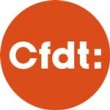 ChapitreLe présent texte intègre les dispositions de la recommandation patronale du 04 septembre 2012.Pour des facilités de lecture les mesures issues de la CCN 51 ont été identifiées en caractèresitaliques et les mesures issues de la recommandation patronale du 04 septembre 2012 l’ont été enpolice de caractère normale.Les pages concernées par la recommandation patronale sont datées de janvier 2013. Il s’agit despages :15, 18, 23 à 26, 37 à 39, 42 à 56, 61 à 66b, 71, 75, 83 à 90, 93 à 100, 109 à 112, 127Convention Collective Nationale du 31 octobre 1951Edition de mars 20122ChapitreLa présente Convention est conclue entre :LA FEDERATION DES ETABLISSEMENTS HOSPITALIERSET D'AIDE A LA PERSONNE PRIVES NON LUCRATIFS,        179, rue de Lourmel, PARIS (15e) :d'une part,     LA FEDERATION DE LA SANTE  ET DE L'ACTION SOCIALE « C.G.T. »,Case N° 538 - 93515 MONTREUIL Cedex ;      LA FEDERATION NATIONALE DES SYNDICATSDE SERVICES DE SANTE ET SERVICES SOCIAUX « C.F.D.T. »,      47-49, avenue Simon-Bolivar, 75019 PARIS ;LA FEDERATION DES SERVICES PUBLICS     ET DE SANTE « C.G.T.-F.O. », 153-155, rue de Rome, 75017 PARIS ; LA FEDERATION FRANCAISE DE LA SANTEET DE L'ACTION SOCIALE « C.F.E. - C.G.C. »    39, rue Victor-Massé, 75009 PARIS ;LA FEDERATION SANTE ET SOCIAUX « C.F.T.C. »      34, quai de la Loire, 75019 PARIS ;d'autre part.Convention Collective Nationale du 31 octobre 1951Edition de mars 20123Chapitre4Convention Collective NationaleIPAGECHAPITRE 1Gestion de la Convention Collective et desRelations SocialesConclusion et modification du contrat de travailConditions d'exécution du contrat de travailRémunérationCongésAutres congés et suspension du contrat de travailLa rupture du contrat de travailDivers11CHAPITRE 2CHAPITRE 3CHAPITRE 4CHAPITRE 5CHAPITRE 6CHAPITRE 7CHAPITRE 8374161677391105Convention Collective Nationale du 31 octobre 1951Edition de mars 2012Convention Collective Nationale du 31 octobre 1951Edition de mars 20126IDispositions généralesConvention Collective Nationale du 31 octobre 1951Edition de mars 20127SOMMAIREConvention Collective NationalePAGECHAPITRE 1Gestion de la Convention Collectiveet des Relations SocialesRègles généralesDroit syndical et liberté d'opinionInstitutions représentatives du personnel11TITRE 1TITRE 2TITRE 3112129CHAPITRE 2Conclusion et modificationdu contrat de travailRecrutement3737TITRE 4CHAPITRE 3Conditions d'exécutiondu contrat de travailEmploi - Durée et conditions de travail - Discipline41414953TITRE 5Titre E.5Titre M.5TITRE 6TITRE 7Hygiène et SécuritéFomation professionnelle5759CHAPITRE 4TITRE 8RémunérationDétermination de la rémunération6161CHAPITRE 5TITRE 9CongésCongés payés6767Convention Collective Nationale du 31 octobre 1951Edition de mars 20129SOMMAIRECHAPITRE 6Autres congés et suspensiondu contrat de travailDispositions générales relatives à la suspensiondu contrat de travailCongés de courte duréeCongé de maternité ou d'adoption - congé parentalCongés de maladie, rente invalidité et capital-décèsAccidents du travail, maladies professionnelles, renteincapacité et capital-décès73TITRE 107375798389TITRE 11TITRE 12TITRE 13TITRE 14CHAPITRE 7TITRE 15TITRE 16TITRE 17La rupture du contrat de travailLa rupture du contrat de travail à durée indéterminéeCessation du contrat de travail à durée déterminéeModification de la situation juridique de l'employeuret changement de lieu de l'établissement9191101103CHAPITRE 8TITRE 18TITRE 19TITRE 20TITRE 21TITRE 22DiversLogement éventuel des personnelsRepas du personnel105105107Dispositions spéciales à certains médecins, pharmaciens et biologistes 109Accord de branche CCN1951 relatif à l'O.E.T.H.Salariés en Contrat Emplois-Jeunes113125Convention Collective Nationale du 31 octobre 1951Edition de mars 201210Chapitre 1 – Gestion de la convention collective et des relations socialesTitre01CHAPITRE 1GESTION DE LA CONVENTION COLLECTIVE      ET DES RELATIONS SOCIALESTITRE 1REGLES GENERALES01.01 - LES PARTIES SIGNATAIRESLa présente Convention est conclue entre :LA FEDERATION DES ETABLISSEMENTS HOSPITALIERSET D'AIDE A LA PERSONNE PRIVES NON LUCRATIFS,        179, rue de Lourmel, PARIS (15e) :d'une part,     LA FEDERATION DE LA SANTE  ET DE L'ACTION SOCIALE « C.G.T. »,Case N° 538 - 93515 MONTREUIL Cedex ;      LA FEDERATION NATIONALE DES SYNDICATSDE SERVICES DE SANTE ET SERVICES SOCIAUX « C.F.D.T. »,      47-49, avenue Simon-Bolivar, 75019 PARIS ;LA FEDERATION DES PERSONNELS DES SERVICES PUBLICS    ET DES SERVICES DE SANTE « FORCE OUVRIERE »,         153-155, rue de Rome, 75017 PARIS ; LA FEDERATION FRANCAISE DE LA SANTEET DE L'ACTION SOCIALE « C.F.E. - C.G.C. »    39, rue Victor-Massé, 75009 PARIS ;LA FEDERATION SANTE ET SOCIAUX « C.F.T.C. »      34, quai de la Loire, 75019 PARIS;d'autre part.Convention Collective Nationale du 31 octobre 1951Edition de mars 201211Chapitre 1 – Gestion de la convention collective et des relations socialesTitre0101.02 - CHAMP D'APPLICATION ET DUREE01.02.1 - Champ d'application territorialLe champ d'application de la présente Convention est national et comprend les départements etterritoires d'Outre-Mer.01.02.2 - Champ d'application économique (établissements concernés)01.02.2.1 - PérimètreLa présente Convention s'applique aux établissements sanitaires, sociaux et médico-sociaux privésà but non lucratif, aux services centraux et aux sièges sociaux des organismes gérant cesétablissements, lorsque leur activité est principalement consacrée au fonctionnement et à lagestion de ceux-ci (codes A.P.E. ci-dessous énumérés ou code 97-23) relevant des classes de lanouvelle nomenclature d'activités et de produits (N.A.F.) suivantes, étant précisé qu'aux groupes :80.3 Z et 80.4 D (code A.P.E. 82-03)correspondent :- les établissements de formation des personnels sanitaires et sociaux.85.1 A (codes A.P.E. 84-02, 84-03, 84-04 et 84-05)correspondent :- les services d'hospitalisation de court, moyen ou long séjour,- les services d'hospitalisation à domicile, de jour, de nuit ou de semaine,- les activités des blocs opératoires mobiles.Remarque :Cette classe couvre les activités d'hospitalisation dans les établissements hospitaliers et les cliniques:établissements généraux ou spécialisés assurant des soins de courte durée, des soins de suite ou deréadaptation ou des soins de longue durée, établissements de lutte contre les maladies mentales,contre l'alcoolisme et les toxicomanies, maisons d'enfants et autres établissements médicalisés quioffrent des services d'hébergement, y compris les hôpitaux thermaux.85.1 C (codes A.P.E. 84-01, 84-06, 84-07, 94-11 et 94-21)correspondent :- les consultations et les soins médicaux dispensés dans les établissements ou centres assurant lessoins ambulatoires par les médecins généralistes, les médecins spécialistes et les chirurgiens,- les activités de radiodiagnostic et de radiothérapie,- la médecine systématique et de dépistage (bilans de santé et analyses systématiques).85.1 E (codes A.P.E. 84-05, 84-06)correspondent :- les activités de pratique dentaire exercées en établissement ou dispensaire.Convention Collective Nationale du 31 octobre 1951Edition de mars 201212Chapitre 1 – Gestion de la convention collective et des relations socialesTitre0185.1 G (code A.P.E. 84-06)correspondent :- les activités des auxiliaires médicaux exercées dans les centres de soins ou dispensaires,- les activités des maisons de santé sans médecin à demeure.85.1 L (code A.P.E. 84-09)correspondent :- les activités des banques de spermes ou d'organes,- les lactariums,- la collecte du sang ou d'autres organes humains.85.3 D (code A.P.E. 85-04)correspondent :- l'accueil et l'hébergement des personnes âgées en hospices, maisons de retraite, logements-foyers, résidences temporaires, résidences expérimentales,- l'hébergement de personnes âgées en familles d'accueil.85.3 A (codes A.P.E. 85-02, 95-12 et 95-23)correspondent :- l'accueil, l'hébergement et la rééducation de mineurs handicapés.85.3 B (codes A.P.E. 85-02 et 90-23)correspondent :- l'accueil, l'hébergement et la rééducation de mineurs protégés par suite d'une décision de justicesocialement en difficulté,- les activités des établissements de la protection judiciaire de la jeunesse,- l'hébergement en famille d'accueil,- les activités des maisons maternelles.85.3 G (code A.P.E. 85-01)correspondent :- les crèches, garderies et haltes-garderies.Convention Collective Nationale du 31 octobre 1951Edition de mars 201213Chapitre 1 – Gestion de la convention collective et des relations socialesTitre0185.3 C (codes A.P.E. 85-03, 95-13 et 95-24)correspondent :- l'accueil, l'hébergement et la réadaptation d'adultes handicapés.85.3 E (codes A.P.E. 85-03, 95-21 et 95-22)correspondent :- l'accueil, l'hébergement et l'accompagnement social de personnes ou de familles sansressources et sans abri : errants, expulsés, réfugiés, sortants de prison, d'hôpital psychiatrique,d'établissement de désintoxication, etc.85.3 H (codes A.P.E. 85-03, 95-13 et 95-24)correspondent notamment :- les activités des établissements et services d'aide par le travail (ESAT/CAT), des centres derééducation professionnelle (C.R.P.) et des entreprises adaptées (ex Ateliers protégés),- les activités des centres de jour ou sections occupationnelles pour adultes handicapés.85.3 J (codes A.P.E. 85-02 et 85-04)correspondent :- les activités des services de soins à domicile.85.3 K (codes A.P.E. 85-02, 85-03, 95-21 et 95-22)correspondent :- les activités d'administration générale et de collecte des organismes d'action sociale ou caritativeà compétence générale ou spécialisée,- les actions socio-éducatives en milieu ouvert à destination des enfants, adolescents, adultes etfamilles,- les activités de préparation et de suivi du reclassement des personnes handicapées,- les services de tutelle.91.3 E (codes A.P.E. 95-21 et 95-22)correspondent :- les activités des organisations associatives diverses créées autour d'une cause d'intérêt général oud'un objectif particulier (non répertoriées ailleurs) et centrées sur l'information, la communication etla représentation.Convention Collective Nationale du 31 octobre 1951Edition de mars 201214Chapitre 1 – Gestion de la convention collective et des relations socialesTitre0193.0 K (code A.P.E. 84-07)correspondent :- les activités thermales et de thalassothérapie.01.02.2.2 - LimitationLa présente Convention ne s'applique pas aux établissements privés à but non lucratif qui, quoiquecompris dans les classes - énoncées à l'Article 01.02.2.1 ci-dessus -, relèvent d’organismes ayantsigné des Conventions Collectives nationales et appliquent effectivement à leurs personnelslesdites Conventions.01.02.3 - Champ d'application quant aux personnels concernés01.02.3.1 - PérimètreLa présente Convention s'applique aux différentes catégories de salariés visés à l'annexe n° I à laprésente Convention, quel que soit leur contrat de travail - contrat à durée indéterminée oudéterminée - et quelle que soit leur durée de travail - temps complet ou temps partiel -.Elle s’applique également aux salariés dont les métiers ne sont pas prévus à l’annexe n° I et dont leclassement s’effectue alors dans le cadre du contrat de travail par assimilation aux métiersrépertoriés à ladite annexe.En cas de litige sur l’assimilation retenue par l’établissement, celui-ci relève de la commission deconciliation qui peut être saisie dans les conditions prévues à l’article 01.07.2.4.01.02.3.2 - LimitationA défaut d'accords le prévoyant expressément, la présente Convention ne s'applique pas :- aux médecins, pharmaciens, biologistes (à l'exception de ceux visés au titre 20),- aux dentistes,- aux personnes de statut libéral honorées à l’acte.A défaut d’accords le prévoyant expréssement, la présente Convention ne s’applique pas auxpersonnes bénéficiaires de contrats aidés en ce qui concerne les dispositions conventionnellesspécifiques à la rémunération, sauf dispositions légales et/ou réglementaires contraires.01.02.4 - DuréeLa présente Convention est conclue pour la durée d'un an et se poursuivra ensuite par tacitereconduction d'année en année, sauf demande de révision ou dénonciation effectuée dans lesconditions ci-après :Convention Collective Nationale du 31 octobre 1951Edition de janvier 201315Chapitre 1 – Gestion de la convention collective et des relations socialesTitre0101.03 - CONDITIONS DE REVISION01.03.1 - ProcédureLa Convention Collective est révisable au gré des parties.Toute demande de révision par l'une ou l'autre des parties signataires, obligatoirementaccompagnée d'une proposition de rédaction nouvelle concernant le ou les Articles soumis à larévision, sera notifiée par lettre recommandée avec accusé de réception à chacune des autresparties signataires de la Convention.01.03.2 - DélaiLe plus rapidement possible et, au plus tard, dans le délai de trois mois à partir de l'envoi de cettelettre, les parties devront s'être rencontrées en vue de la rédaction d'un nouveau texte ; laprésente Convention restera en vigueur jusqu'à la conclusion d'un nouvel accord.01.03.3 - EffetsLes parties révisées donneront lieu à des avenants qui auront les mêmes effets que la Convention.01.04 - FORMALITES01.04.1 - Formalités de dépôtLa Convention et ses avenants ainsi que toute dénonciation doivent être déposés conformémentaux dispositions légales et réglementaires.01.04.2 - Formalités d'agrémentTout avenant à la présente Convention Collective doit être soumis à la procédure d'agrémentconformément aux dispositions légales et réglementaires.01.04.3 - Formalités de publicitéL'employeur ou son représentant lié par une Convention ou un accord collectif de travail doit enprocurer un exemplaire aux membres titulaires du Comité d'Entreprise, des Comitésd'Etablissements, aux Délégués du Personnel, aux Délégués Syndicaux, aux ReprésentantsSyndicaux et aux membres du C.H.S.C.T. ainsi que leurs mises à jour.En outre, ledit employeur ou son représentant tient un exemplaire à la disposition du personnel,dans chaque établissement. Un avis est affiché, à ce sujet, aux emplacements réservés à cet effet.Convention Collective Nationale du 31 octobre 1951Edition de mars 201216Chapitre 1 – Gestion de la convention collective et des relations socialesTitre0101.05 - DENONCIATION01.05.1 - Délai de prévenanceLa Convention peut être à tout moment dénoncée en totalité ou en partie par lettrerecommandée à chaque organisation signataire, avec préavis de trois mois, par l'une des partiessignataires.01.05.2 - ConditionLa notification de la dénonciation doit être accompagnée d'une proposition de rédactionnouvelle de l'Article ou des Articles dénoncés.01.05.3 - EffetsDans le cas d'une dénonciation partielle ou totale, la présente Convention restera en vigueurjusqu'à la date d'application des nouvelles dispositions à intervenir dans la limite d'un an, àcompter de l'expiration du délai de préavis visé à l'Article 01.05.1.Si aucun accord n'intervient avant l'expiration de ce délai, seul(s) le(ou les) Articles dénoncéscesseront de produire leurs effets.01.06 - LITIGES01.06.1 - Avantages acquisLa présente Convention ne peut, en aucun cas, porter atteinte aux avantages effectivementacquis à titre individuel ou collectif à la date de la signature de la présente Convention en ce quiconcerne les salaires, les conditions et la durée du travail.01.06.2 - Qualité d'adhérentEn cas de contestation devant les tribunaux sur la question de savoir si l'une des parties enprésence est bien adhérente d'un groupe signataire de la présente Convention, l'organisation encause s'engage à venir témoigner de l'affiliation ou de la non-affiliation de ladite partie enproduisant toute justification utile.01.07 - REUNIONS PARITAIRES, AUTORISATIONS D'ABSENCE ETFORMATION DES NEGOCIATEURS SALARIES01.07.1 - Représentation dans les commissions paritaires ou constituées d’un commun accord parles parties signataires de la Convention Collective01.07.1.1 - Commission paritaire01.07.1.1.1 - CompositionLa commission paritaire est constituée de quarante membres (vingt titulaires et vingt suppléants)désignés pour une une durée indéterminée :Convention Collective Nationale du 31 octobre 1951Edition de mars 201217Chapitre 1 – Gestion de la convention collective et des relations socialesTitre01- à raison de vingt membres (dix titulaires et dix suppléants) désignés par la fédération desemployeurs,- à raison de quatre membres (deux titulaires et deux suppléants) désignés par chacune des cinqorganisations syndicales de salariés.01.07.1.1.2 - Formation des négociateurs salariésUn crédit de formation de douze jours ouvrés annuels est accordé par organisation syndicale pourla formation des négociateurs nationaux à la commission paritaire.Ce crédit inclut les éventuels délais de route.La prise en charge de la rémunération des négociateurs nationaux, sous contrats de travail dansl'établissement, pendant leur absence de leur établissement sera assurée par la F.E.H.A.P., àl'exclusion du coût de la formation.01.07.1.2 - Commission de Conciliation01.07.1.2.1 - CompositionLa commission de conciliation nationale est constituée de cinq représentants désignés pour unedurée indéterminée par la fédération des employeurs et de cinq représentants égalementdésignés pour une durée indéterminée par les organisations nationales syndicales de salariéssignataires de la présente Convention.Ses membres sont révocables à tout instant par leur propre organisation.01.07.1.2.2 - AttributionsLa commission a pour attributions :a) de veiller au respect de la Convention par les parties en cause,b) de donner toute interprétation des textes de la Convention,c) de régler les conflits survenus en cours d'application de la Convention,d) de veiller au respect des assimilations en matière de métier, de catégorie et de coefficient,e) de répondre à la saisine par les tribunaux ou par la partie la plus diligente,f) de régler les situations de litige dans un établissement non adhérent dès lors qu’il y a unengagement préalable des parties à respecter la décision de la Commission de Conciliation.01.07.1.2.3 - Assistance techniquePour toutes les questions intéressant l'application de la Convention Collective, les représentantsemployeurs et salariés peuvent se faire assister, à titre consultatif, d'un représentant national de leurorganisation.Convention Collective Nationale du 31 octobre 1951Edition de janvier 201318Chapitre 1 – Gestion de la convention collective et des relations socialesTitre0101.07.1.2.4 - RéunionsLa commission de conciliation nationale se réunit à la demande de l'une des parties dans un délaiqui ne pourra dépasser trois mois, après réception de la demande.La partie demanderesse devra obligatoirement adresser un rapport écrit à l'autre partie pourétude préalable de la ou des questions soumises à la commission.01.07.1.2.5 - PrésidenceLa commission de conciliation prévue au présent titre est présidée alternativement par un déléguédu collège employeur et par un délégué du collège salariés.Ce dernier sera désigné par les délégués salariés chaque fois que la présidence reviendra à unreprésentant de ceux-ci.01.07.1.2.6 - DélibérationsUn procès-verbal de délibération sera tenu à jour et approuvé à chaque séance par lesreprésentants des parties.Les décisions prises en interprétation à l’unanimité des présents par la commission de conciliationont la même valeur juridique que le texte conventionnel lui-même.01.07.2 - Autorisations d’absence et délais de route01.07.2.1 – Autorisations d’absencePour chaque réunion, les représentants des syndicats bénéficient, sur convocation précisant les lieuet date, d'une autorisation d'absence leur permettant non seulement de participer à la réunionmais encore - pour un temps égal - de préparer celle-ci.Ces absences ne donnent pas lieu à réduction de salaire et ne viennent pas en déduction descongés annuels.01.07.2.2 - Délais de routeEn outre et s'il y a lieu, l'autorisation englobera des délais de route calculés comme suit :- un jour supplémentaire si la réunion a lieu à plus de 300 kilomètres du lieu de travail,- deux jours supplémentaires si la réunion a lieu à plus de 600 kilomètres du lieu de travail.Convention Collective Nationale du 31 octobre 1951Edition de mars 201219Chapitre 1 – Gestion de la convention collective et des relations socialesTitre01Convention Collective Nationale du 31 octobre 1951Edition de mars 201220Chapitre 1 – Gestion de la convention collective et des relations socialesTitre02TITRE 2DROIT SYNDICAL ET LIBERTE D'OPINION02.01 - PRINCIPES GENERAUX02.01.1 - Liberté syndicaleLes parties contractantes reconnaissent la liberté, aussi bien pour les employeurs que pour lessalariés, de s'associer pour la défense collective des intérêts afférents à leur condition d'employeurou de salarié ainsi que la liberté pour les syndicats de poursuivre leurs buts conformément auxdispositions légales et réglementaires.Toutefois, ne pourront intervenir dans l'application de la présente Convention que les organisationscontractantes.02.01.2 - Liberté d'opinionLes employeurs ou leurs représentants s'engagent à ne pas prendre en considération le faitd'appartenir ou non à un syndicat, à respecter les opinions ou croyances philosophiques, politiquesou religieuses, pour arrêter toute décision relative à un candidat à l'embauche ou à un salarié enexercice et à n'exercer aucune pression sur les salariés en faveur de tel ou tel syndicat.Le personnel s'engage de son côté à respecter la liberté syndicale et la liberté d'opinion des autressalariés.Les parties signataires veilleront à la stricte observation des engagements définis ci-dessus ets'emploieront auprès de leurs ressortissants respectifs pour en assurer le respect intégral.02.01.3 - Exercice du droit syndicalL'exercice du droit syndical est reconnu dans toutes les entreprises et leurs établissements, quelleque soit leur importance.La désignation d’un ou de plusieurs délégués syndicaux est reconnue dans toutes les entreprises etleurs établissements, dès lors que l’effectif est au moins de 11 salariés.La liberté de constitution de sections syndicales y est reconnue dans les conditions légales etréglementaires. Il en est de même pour la désignation des délégués syndicaux.Prenant en considération la structure et les activités des organismes concernés par la présenteConvention, les parties signataires de la présente convention collective reconnaissent que le droitsyndical doit s'exercer sans qu'il en résulte de perturbations dans les services et en respectant lanécessaire discrétion envers les usagers et leurs familles.Convention Collective Nationale du 31 octobre 1951Edition de mars 201221Chapitre 1 – Gestion de la convention collective et des relations socialesTitre0202.02 - ACTIVITES SYNDICALESDans le respect des principes énoncés ci-dessus, les parties conviennent de ce qui suit :02.02.1 - Collecte des cotisationsLa collecte des cotisations syndicales peut être effectuée dans l'enceinte des établissements.02.02.2 - Affichage des communications syndicalesL'affichage des communications syndicales s'effectue librement sur les panneaux réservés à cetusage pour chaque organisation syndicale et distincts de ceux qui sont affectés auxcommunications des Délégués du Personnel et du Comité d'Entreprise, un exemplaire de cescommunications syndicales étant transmis à l'employeur ou son représentant simultanément àl'affichage.02.02.3 - Diffusion des publications syndicalesIl pourra être procédé à la diffusion des publications et tracts de nature syndicale dans lesconditions légales et réglementaires. Les lieu et heure de diffusion, si celle-ci ne se place pas auxheures d'entrée et de sortie du personnel, sont fixés par accord entre l'employeur ou sonreprésentant et les organisations syndicales.02.02.4 - Local02.02.4.1 - Entreprise ou établissement de moins de 200 salariésDans les entreprises ou établissements de moins de 200 salariés, l'employeur ou son représentant etles organisations syndicales chercheront par voie d'accord une solution en ce qui concerne lechoix du local et son aménagement.02.02.4.2 - Entreprise ou établissement de plus de 200 salariés et moins de 1000 salariésDans les entreprises ou établissements occupant plus de 200 salariés, un local commun estobligatoirement mis à disposition des sections syndicales.Il est aménagé de façon à convenir à sa fonction et pourvu :- des équipements autonomes indispensables par organisation syndicale : tables, chaises, armoires,- des équipements communs : téléphone et télécopie dans la mesure du possible.La dotation en équipements et les modalités d'utilisation sont fixées en accord avec l'employeur ouson représentant.En cas de locaux distincts par organisation, un téléphone est installé dans chaque local.Convention Collective Nationale du 31 octobre 1951Edition de mars 201222Chapitre 1 – Gestion de la convention collective et des relations socialesTitre0202.02.4.3 - Entreprise ou établissement de 1000 salariés et plusUn local est mis à disposition des sections syndicales conformément aux dispositions légales etréglementaires.Il est aménagé de façon à convenir à sa fonction et pourvu de table, chaises, armoire, téléphoneet télécopie dans la mesure du possible. La dotation en équipements et les modalités d’utilisationsont fixées en accord avec l’employeur ou son représentant.02.02.5 - Assemblées de personnelsLes adhérents de chaque section syndicale peuvent se réunir une fois par mois dans l'enceinte del'établissement, en dehors des horaires individuels de travail, suivant les modalités fixées en accordavec l'employeur ou son représentant .- dans la mesure du possible, les horaires de services seront aménagés pour permettre aupersonnel de participer aux réunions mensuelles ;- chaque section syndicale constituée peut faire appel à un représentant de l'organisation dontelle relève, représentative sur le plan national ou signataire de la Convention ;- ce représentant pourra accéder au local et assister la section dans sa réunion après en avoirinformé l'employeur ou son représentant .02.03 - DELEGUES SYNDICAUX02.03.1 - Crédit d'heures mensuelUn crédit d'heures mensuel sera accordé au salarié de l'établissement désigné par son organisationsyndicale comme Délégué Syndical pour l'exercice de ses fonctions dans les limites suivantes :- dans les entreprises ou établissements de 11 à 49 salariés- dans les entreprises ou établissements de 50 à 150 salariés- dans les entreprises ou établissements de 151 à 500 salariés- dans les entreprises ou établissements de plus de 500 salariés: 4 heures,: 10 heures,: 15 heures,: 20 heures.Ces crédits d’heures sont à la demande du(des) délégué(s) syndical(aux) concerné(s) annualisés.L’utilisation de ces crédits d’heures annualisés donne lieu au respect d’un délai de prévenance de15 jours, sauf dispositions plus favorables convenues dans l’établissement.Dans les entreprises ou établissements où sont désignés, pour chaque section syndicale, plusieursDélégués, ceux-ci peuvent répartir entre eux le temps dont ils disposent individuellement. Ils eninforment l'employeur ou son représentant.Chaque section syndicale dispose au profit de son ou ses Délégués Syndicaux et des salariés del'entreprise appelés à négocier l'accord d'entreprise, d'un crédit global supplémentaire dans leslimites suivantes :Convention Collective Nationale du 31 octobre 1951Edition de janvier 201323Chapitre 1 – Gestion de la convention collective et des relations socialesTitre02- 10 heures par an dans les entreprises ou établissements occupant au moins 500 salariés,- 15 heures par an dans les entreprises ou établissements occupant au moins 1000 salariés.Les heures utilisées pour participer à des réunions à l’initiative de l'employeur ou de sonreprésentant ne sont pas imputables sur ces crédits d’heures.02.03.2 - Protection légaleLes Délégués Syndicaux régulièrement désignés bénéficient des mesures de protection légaleprévues à l’Article L.2411-3 du Code du Travail.02.03.3 - Attributions des Délégués SyndicauxLes Délégués Syndicaux représentent leur organisation syndicale auprès de l'entreprise ou del'établissement au titre desquels ils ont été désignés.Ils ont pour mission la défense des intérêts matériels et moraux, tant individuels que collectifs, dessalariés.Ils bénéficient des attributions spécifiques prévues par les dispositions légales et réglementaires.Ils peuvent exercer leur mission en tout lieu.Pour l'exercice de leur fonction, les Délégués Syndicaux peuvent :a) circuler librement dans l'entreprise tant durant les heures de délégation, qu'en dehors de leursheures de travail,b) se déplacer hors de l’entreprise durant les heures de délégation.Les Délégués Syndicaux peuvent assister les Délégués du Personnel qui en font la demande.02.04 - ABSENCE POUR RAISONS SYNDICALESDes autorisations exceptionnelles d’absences :- pour participation à des Congrès ou Assemblées Statutaires,- pour exercice d’un mandat syndical,- pour représentation dans les dispositifs paritaires nationaux ou régionaux conclus entre laF.E.H.A.P. et les organisations signataires de la Convention Collective Nationale du 31 octobre 1951,sont accordées aux salariés dûment mandatés, dans les conditions ci-dessous.02.04.1 - Participation aux Congrès et Assemblées StatutairesDes autorisations d’absences à concurrence de quatre jours par an, par organisation et parétablissement sont accordées sur présentation une semaine à l’avance de leur convocation parleurs organisations syndicales.Convention Collective Nationale du 31 octobre 1951Edition de janvier 201324Chapitre 1 – Gestion de la convention collective et des relations socialesTitre0202.04.2 - Exercice d'un mandat syndical électifDes autorisations d'absences exceptionnelles de courte durée, à concurrence de dix joursouvrables par an, sont accordées sur présentation, une semaine à l'avance, de leur convocationpar leurs organisations syndicales, aux personnels membres des organismes directeurs des syndicatsaux niveaux national, régional et départemental, désignés conformément aux dispositions desstatuts de leurs organisations et pouvant justifier du mandat dont ils sont investis et pour l'exerciceduquel ils sont régulièrement convoqués.02.04.3 - Représentation dans les dispositifs paritaires nationaux ou régionaux conclus entre laF.E.H.A.P et les organisations signataires de la Convention Collective Nationale du 31 octobre 1951Sur présentation, une semaine à l'avance, de leur convocation par leurs organisations syndicalesprécisant les lieu et date de la réunion, les représentants des syndicats bénéficieront d'uneautorisation d'absence leur permettant non seulement de participer à la réunion mais encore -pour un temps égal - de préparer celle-ci.En outre et s'il y a lieu, la période d'absence autorisée sera majorée de délais de route calculéscomme suit : un jour supplémentaire, ou deux selon que la réunion a lieu à plus de 300 ou de 600kilomètres du lieu de travail.02.04.4 - Maintien du salaireLes absences prévues aux alinéas ci-dessus ne donneront pas lieu à réduction de salaire et neviendront pas en déduction des congés annuels.02.05 - COMITE DE MODERNISATION DU DIALOGUE SOCIALLe comité national paritaire de modernisation et de développement du dialogue social, composéde la FEHAP et des organisations syndicales membres de la Commission Paritaire, veille etcontribue, le cas échéant, sous forme d’expérimentation au développement du paritarisme auniveau national, régional ou départemental.Afin de mettre en œuvre ces orientations et de tenir compte des contraintes budgétaires desmembres du comité, des moyens budgétaires sont attribués aux membres du comité. Ces moyenssont déterminés en multipliant 4 E.T.P. par membre. Pour les organisations syndicales, la répartitionde ces E.T.P. s’effectue suivant des critères fixés par le comité. Pour la FEHAP, le chiffre de 4 E.T.P.est retenu.Les moyens budgétaires correspondants sont alloués aux membres du comité par le fonds paritairede modernisation mis en place à cet effet et dont l’objet est le recueil des fonds et leur attributionauxdits membres. Le secrétariat du fonds est assuré par la FEHAP.Les personnels recrutés sur ces équivalents temps plein sont salariés de l’une ou l’autre desorganisations membres du comité national paritaire.Lorsque ces personnels sont déjà salariés d’un établissement adhérent de la FEHAP leur contrat detravail est suspendu. Toutefois, l’établissement continue à en assurer la gestion administrative auregard notamment des dispositions relatives au régime de retraite complémentaire et deConvention Collective Nationale du 31 octobre 1951Edition de janvier 201325Chapitre 1 – Gestion de la convention collective et des relations socialesTitre02prévoyance et des avantages sociaux. Ils bénéficient d’une réintégration dans leur emploi ou unemploi identique pendant l’année qui suit l’expiration de leur mandat. La demande deréintégration doit être présentée au plus tard dans le mois qui suit l’expiration de leur mandat.Ils conservent l’ancienneté acquise à la date de leur départ et le temps passé à l’exercice de leurmandat est pris en compte à 100 % pour le calcul de leur ancienneté.En outre, les responsables syndicaux actuellement mis à disposition des organisations syndicales àpartir des établissements FEHAP peuvent, à leur demande et à celle de leur organisation syndicale,être intégrés dans ce fonds de modernisation et bénéficier des dispositions du présent article.02.06 - CONGES DE FORMATION ECONOMIQUE, SOCIALE ET SYNDICALE02.06.1 - Rappel des dispositions légalesSont considérés comme périodes de travail effectif pour le droit aux congés payés et àl'ancienneté et accordés conformément aux dispositions légales et réglementaires, les congéspour stages ou sessions de formation économique et sociale ou de formation syndicale organiséspar des centres agréés dont la liste est fixée par arrêté.La durée totale des congés pris par un salarié ne peut excéder douze jours par année civile. Elle estportée à dix-huit jours pour les animateurs des stages et sessions et pour les salariés appelés àexercer des responsabilités syndicales. Ces congés peuvent être fractionnés par journée à lademande de l’intéressé.02.06.2 - Indemnisation partielleLes bénéficiaires du congé de formation économique, sociale et syndicale recevront, surjustification, une indemnité égale à 50% de la rémunération qu'ils auraient perçue s'ils avaienttravaillé.02.07 - INTERRUPTION DU CONTRAT DE TRAVAIL POUR EXERCICE D'UNMANDAT SYNDICALLorsqu'un membre du personnel quitte l'établissement après un an de présence, pour exercer unmandat syndical ou une fonction syndicale :a) Il conserve l’ancienneté acquise à la date de son départ et le temps passé à l’exercice deson mandat sera – pour le calcul de son ancienneté – pris en compte à 100 %.b) Il bénéficiera d’un droit à réintégration dans son métier ou dans un métier identique pendantl’année qui suit l’expiration de son mandat : la demande de réintégration doit être présentéeau plus tard dans le mois qui suit l’expiration de son mandat.Convention Collective Nationale du 31 octobre 1951Edition de janvier 201326Chapitre 1 – Gestion de la convention collective et des relations socialesTitre0202.08 - CONTENTIEUXS'il est constaté qu'un salarié a été congédié en violation des dispositions incluses dans les Articlesci-dessus au sujet du droit syndical, les parties signataires s'emploieront à reconnaître les faits et àapporter aux cas litigieux une solution équitable. Cette intervention ne fait pas obstacle au droitpour les parties d'obtenir judiciairement réparation du préjudice causé.02.09 - DROIT D'EXPRESSIONDans les entreprises ou établissements, les salariés bénéficient d'un droit à l'expression directe etcollective sur le contenu, les conditions d'exercice et l'organisation de leur travail. Cette expressiona pour objet de définir les actions à mettre en oeuvre pour améliorer leurs conditions de travail,l'organisation de l'activité et la qualité de la production dans l'unité de travail à laquelle ils appar-tiennent et dans l'entreprise.Le droit d'expression des salariés s'exerce conformément aux dispositions légales et réglementaires.Convention Collective Nationale du 31 octobre 1951Edition de mars 201227Chapitre 1 – Gestion de la convention collective et des relations socialesTitre03Convention Collective Nationale du 31 octobre 1951Edition de mars 201228Chapitre 1 – Gestion de la convention collective et des relations socialesTitre03TITRE 3INSTITUTIONS REPRESENTATIVESDU PERSONNEL03.01 - DELEGUES DU PERSONNEL03.01.1 - Mise en placeLes Délégués du Personnel sont élus dans tous les établissements où sont occupés au moins onzesalariés.Les modalités de détermination des effectifs des établissements, les conditions de mise en place del'institution et de son renouvellement doivent être conformes aux dispositions légales etréglementaires.03.01.2 - Conditions d'électorat et d'éligibilitéLes conditions d'électorat et d'éligibilité doivent être conformes aux dispositions légales etréglementaires.03.01.3 - Nombre de DéléguésLe nombre de Délégués du Personnel doit être conforme aux dispositions légales et réglementaires.03.01.4 - Organisation des électionsLes modalités d'organisation et de déroulement des opérations électorales, y compris l'organisationdu vote par correspondance, font l'objet d'une négociation en vue d'un protocole d’accord entrel'employeur ou son représentant et les organisations syndicales conformément aux dispositionslégales et réglementaires.03.01.5 - Protection légaleLes Délégués du Personnel bénéficient des mesures de protection légales prévues à l’article L.2421-3 du Code du Travail.Convention Collective Nationale du 31 octobre 1951Edition de mars 201229Chapitre 1 – Gestion de la convention collective et des relations socialesTitre0303.01.6 - Utilisation des heures de délégationLes Délégués - titulaires - du Personnel disposent pour l'exercice de leurs fonctions d'un créditd'heures mensuel fixé conformément aux dispositions légales et réglementaires.A la demande d'un Délégué titulaire, une partie des heures légales de délégation peut être utiliséepar son suppléant.A titre exceptionnel et en accord avec la direction, le Délégué titulaire et le Délégué suppléantpourront utiliser simultanément une partie des heures légales de délégation.L'employeur ou son représentant en étant préalablement informé, les Délégués du Personnelpeuvent disposer d'heures sur leur délégation mensuelle pour remplir - en dehors de l'entreprise -des missions en relation avec leurs attributions.03.02 - COMITE D'ENTREPRISE03.02.1 - Mise en placeUn Comité d'Entreprise est constitué dans toute entreprise employant au moins cinquante salariés :il en est ainsi, aussi bien lorsque l'entreprise comporte un seul établissement qui se confond alorsavec elle que lorsque l'entreprise comporte plusieurs établissements - autonomes ou non - et/ouplusieurs services non autonomes, comptant - chacun d'eux - moins de cinquante salariés : dansce dernier cas, les parties en présence assureront dans la mesure du possible, par voie d'unprotocole d'accord tenant compte de situations particulières, la représentation de chaqueétablissement ou service.Les modalités de détermination des effectifs des entreprises, les conditions de mise en place del'institution et de son renouvellement doivent être conformes aux dispositions légales etréglementaires.03.02.2 - Conditions d'électorat et d'éligibilitéLes conditions d'électorat et d'éligibilité doivent être conformes aux dispositions légales etréglementaires.03.02.3 - Composition et fonctionnement du Comité d'EntrepriseLa composition du Comité d'Entreprise ainsi que les modalités de fonctionnement du Comitéd'Entreprise doivent être conformes aux dispositions légales et réglementaires.Convention Collective Nationale du 31 octobre 1951Edition de janvier 201330Chapitre 1 – Gestion de la convention collective et des relations socialesTitre0303.02.4 - Organisation des électionsLes modalités d'organisation et de déroulement des opérations électorales, y compris l'organisationdu vote par correspondance, font l'objet d'une négociation en vue d'un protocole d’accord entrel'employeur ou son représentant et les organisations syndicales conformément aux dispositionslégales et réglementaires.03.02.5 - Protection légaleLes membres de la Délégation du Personnel au Comité d'Entreprise bénéficient des mesures deprotection légales prévues à l’article L.2421-3 du Code du Travail.03.02.6 - Attributions du Comité d'EntrepriseLes attributions économiques, professionnelles, socio-culturelles et autres du Comité d'Entreprisedoivent être conformes aux dispositions légales et réglementaires.Chaque année, le Comité d'Entreprise est informé sur le budget prévisionnel et sur le compte derésultats.Les membres des Comités d'Entreprise ainsi que les Représentants Syndicaux sont tenus à uneobligation de discrétion à l'égard des informations présentant un caractère confidentiel etdonnées comme telles par l'employeur ou son représentant.03.02.7 - Utilisation des heures de délégationPour l'exercice de leurs fonctions, les membres élus - titulaires - du Comité d'Entreprise et lesReprésentants Syndicaux au Comité d'Entreprise disposent de crédits d'heures conformément auxdispositions légales et réglementaires.A la demande d'un membre titulaire, une partie de ses heures légales de délégation peut êtreutilisée par son suppléant.A titre exceptionnel et en accord avec l'employeur ou son représentant, un membre titulaire et sonsuppléant pourront utiliser simultanément une partie des heures légales de délégation.L'employeur ou son représentant en étant préalablement informée, les membres titulaires peuventdisposer d'heures sur leur délégation mensuelle pour remplir - en dehors de l'entreprise - desmissions en relation avec leurs attributions.03.02.8 - Ressources du Comité d'Entreprise- Pour le financement des activités sociales et culturelles, il sera prévu dans le budget une sommeau moins égale à 1,25 % de la masse globale des salaires bruts payés par l'entreprise.- Le Comité d'Entreprise percevra, en outre, conformément aux dispositions légales etréglementaires une subvention de fonctionnement égale à 0,20 % de la masse salariale de l'annéeen cours. Cette subvention sera réduite ou supprimée dans les conditions prévues par lesdispositions légales et réglementaires.Convention Collective Nationale du 31 octobre 1951Edition de mars 201231Chapitre 1 – Gestion de la convention collective et des relations socialesTitre0303.02.9 - Carence du Comité d'Entreprise - ConséquencesDans toute entreprise où - quoique les conditions d'effectifs soient remplies - un Comité d'Entreprisen'a pu être constitué par suite d'une carence, les Délégués du Personnel, dans l'attente de la miseen place d'un Comité d'Entreprise, exercent les attributions du Comité d'Entreprise conformémentaux dispositions légales et réglementaires.Ils bénéficient, à ce titre, d'un crédit d'heures conformément aux dispositions légales etréglementaires.Les Délégués du Personnel peuvent - dans leurs réunions avec l'employeur ou son représentant - sefaire assister de représentants que les organisations syndicales de salariés représentatives au niveaunational auront désignés dans les mêmes conditions qu'au Comité d'Entreprise.03.03 - COMITE D'ETABLISSEMENT ET COMITE CENTRAL D'ENTREPRISE03.03.1 - Comité d'Etablissement03.03.1.1 - Mise en placeLorsqu'une entreprise comporte plusieurs établissements distincts, un Comité d'Etablissement est misen place dans chacun des établissements dès lors que le seuil des effectifs exigé pour la mise enplace d'un Comité d'Entreprise est atteint.03.03.1.2 - Composition et fonctionnementLa composition et le fonctionnement des Comités d'Etablissement sont identiques à ceux desComités d'Entreprise.03.03.1.3 - AttributionsLes Comités d'Etablissement assurent et contrôlent la gestion de toutes les activités sociales etculturelles : ils peuvent cependant confier au Comité Central d'Entreprise la gestion d'activitéscommunes.Dans les autres domaines, ils ont les mêmes pouvoirs que les Comités d'Entreprise dans la limite despouvoirs confiés aux responsables des établissements composant l'entreprise.03.03.1.4 - Ressources- Pour le financement des activités sociales et culturelles, il sera prévu dans le budget une sommeau moins égale au 1,25 % de la masse globale des salaires payés par l'établissement.- Le Comité d'Etablissement percevra, en outre, une subvention de fonctionnement égale à 0,20 %de la masse salariale de l'année en cours. Cette subvention sera réduite ou supprimée dans lesconditions prévues par les dispositions légales et réglementaires.03.03.1.5 - Carence du Comité d'Etablissement - ConséquencesLorsqu'il y a carence, les conséquences de celle-ci sont identiques à celles qui sont précisées - encas de carence du Comité d'Entreprise - à l'Article 03.02.9 de la Convention.Convention Collective Nationale du 31 octobre 1951Edition de mars 201232Chapitre 1 – Gestion de la convention collective et des relations socialesTitre0303.03.2 - Comité Central d'Entreprise03.03.2.1 - Mise en placeLorsqu'une entreprise comporte plusieurs établissements distincts dans lesquels des Comitésd'Etablissement sont mis en place conformément à l'Article 03.03.1 ci-dessus, il est en outre mis enplace - au niveau de l'entreprise - un Comité Central d'Entreprise.03.03.2.2 - Composition - FonctionnementLa composition et le fonctionnement du Comité Central d'Entreprise doivent être conformes auxdispositions légales et réglementaires.03.03.2.3 - AttributionsLes attributions du Comité Central d'Entreprise doivent être conformes aux dispositions légales etréglementaires.03.04 - CONSEIL D'ETABLISSEMENT CONVENTIONNEL ET CONSEILD'ENTREPRISE03.04.1 - Mise en placeUn Conseil d'Etablissement Conventionnel est mis en place dans tout établissement comptantmoins de cinquante salariés et dans lequel un Comité d'Etablissement n'a pu donc être constituémais dans lequel des Délégués du Personnel ont été élus.Cependant, lorsqu'une entreprise (comptant au moins cinquante salariés) ne comporte que desétablissements comptant moins de cinquante salariés, un Comité d'Entreprise est mis en place auniveau de l'entreprise et, dans ce cas, il n'est pas procédé à la mise en place de Conseilsd'Etablissements Conventionnels dans lesdits établissements.Il en est de même lorsque l'entreprise ne comporte, en outre, qu'un seul établissement comptantau moins cinquante salariés.Lorsque l'établissement se confond avec l'entreprise, le Conseil d'Etablissement Conventionnelprend le nom de Conseil d'Entreprise.03.04.2 - Composition et fonctionnementLe Conseil d'Etablissement Conventionnel est composé de l'employeur ou de son représentant etdes Délégués du Personnel titulaire(s) et suppléant(s) : il en est de même du Conseil d'Entreprise.Il pourra - par accord entre l'employeur ou son représentant et les Délégués du Personnel - se faireassister des Délégués Syndicaux de l'établissement ou de l'entreprise.Les régles de fonctionnement du conseil d’établissement conventionnel peuvent être préciséesdans le règlement intérieur dudit conseil.Convention Collective Nationale du 31 octobre 1951Edition de mars 201233Chapitre 1 – Gestion de la convention collective et des relations socialesTitre0303.04.3 - Attributions03.04.3.1 - Attributions d'ordre économiqueLe Conseil d'Etablissement Conventionnel est obligatoirement informé et consulté sur les questionsintéressant l'organisation, la gestion et la marche générale de l'entreprise et, notamment, sur lesmesures de nature à affecter le volume ou la structure des effectifs, la durée du travail, lesconditions d'emploi, de travail et de formation professionnelle du personnel.Chaque année le Conseil d'Etablissement Conventionnel est informé et consulté sur l'évolution del'emploi et des qualifications dans l'entreprise au cours de l'année passée. Il est informé et consultésur les prévisions annuelles ou pluriannelles et les actions, notamment de prévention et deformation, que l'employeur ou son représentant envisage de mettre en oeuvre compte tenu deces prévisions, particulièrement au bénéfice des salariés âgés ou présentant des caractéristiquessociales ou de qualification qui les exposent plus que d'autres aux conséquences de l'évolutionéconomique ou technologique.L'employeur ou son représentant apporte toutes explications sur les écarts éventuellementconstatés entre les prévisions et l'évolution effective de l'emploi, ainsi que sur les conditionsd'exécution des actions prévues au titre de l'année écoulée.Préalablement à la réunion de consultation, les membres du Conseil d'EtablissementConventionnel reçoivent un rapport écrit comportant toutes informations utiles sur la situation del'entreprise.Ce rapport et le procès-verbal de la réunion sont transmis dans un délai de quinze jours à l'autoritéadministrative compétente.Le Conseil d'Etablissement Conventionnel est obligatoirement saisi en temps utile des projets decompression des effectifs ; il émet un avis sur l'opération projetée et ses modalités d'application.Cet avis est transmis à l'autorité administrative compétente.Le Conseil d'Etablissement Conventionnel est consulté sur l'affectation de la contribution sur lessalaires au titre de l'effort de construction, quel qu'en soit l'objet, ainsi que sur les conditions delogement des travailleurs étrangers que l'entreprise se propose de recruter conformément auxdispositions légales et réglementaires.Il est obligatoirement consulté sur les orientations de la formation professionnelle dans l'entreprise etdonne son avis sur le plan de formation de l'entreprise.03.04.3.2 - Attributions d'ordre social et culturelLe Conseil d'Etablissement Conventionnel ou d'Entreprise fixe chaque année la répartition descrédits affectés aux activités sociales et culturelles, lesdits crédits ne pouvant être inférieurs à 1,25 %de la masse globale des rémunérations payées par l'établissement ou l'entreprise.Convention Collective Nationale du 31 octobre 1951Edition de mars 201234Chapitre 1 – Gestion de la convention collective et des relations socialesTitre0303.05 - COMITE D'HYGIENE, DE SECURITE ET DES CONDITIONS DE TRAVAIL03.05.1 - Mise en placeUn Comité d'Hygiène, de Sécurité et des Conditions de Travail est mis en place dans chaqueétablissement d'au moins cinquante salariés.03.05.2 - Composition et fonctionnementLa composition et le fonctionnement du Comité d'Hygiène, de Sécurité et des Conditions deTravail doivent être conformes aux dispositions légales et réglementaires. Le C.H.S.C.T. reçoit del'employeur ou de son représentant les informations conformément aux dispositions légales etréglementaires.03.05.3 - AttributionsLes attributions du Comité d'Hygiène, de Sécurité et des Conditions de Travail doivent êtreconformes aux dispositions légales et réglementaires.En cas d'accident du travail, de maladie professionnelle, le C.H.S.C.T. est amené à proposer sinécessaire une reconversion ou des aménagements de poste.Il doit être recherché dans tous les établissements les mesures permettant l'emploi des personnelshandicapés, notamment en ce qui concerne l'aménagement des postes de travail.Ce Comité veille particulièrement à faire respecter les règles d'hygiène et de sécurité définiesnotamment au titre 6 de la présente Convention. Il s'efforce de prévenir l'apparition des risques etmaladies professionnelles. Il propose les actions de prévention à entreprendre, notamment parl'amélioration des conditions de travail.03.05.4 - Crédits d'heuresLes membres du Comité d'Hygiène, de Sécurité et des Conditions de Travail bénéficient - pourl'exercice de leurs fonctions - de crédits d'heures conformément aux dispositions légales etréglementaires.03.05.5 - MoyensLe Comité d'Hygiène, de Sécurité et des Conditions de Travail bénéficie des moyens nécessaires àl'accomplissement de ses missions, définis par les dispositions légales et réglementaires ou paraccord collectif.03.05.6 - Formation03.05.6.1 - Etablissement de plus de 300 salariésDans les établissements de plus de 300 salariés, la formation des représentants du personnelmembres du Comité d'Hygiène, de Sécurité et des Conditions de Travail ou, à défaut, desDélégués du Personnel est organisée conformément aux dispositions légales et réglementaires.Convention Collective Nationale du 31 octobre 1951Edition de mars 201235Chapitre 1 – Gestion de la convention collective et des relations socialesTitre0303.05.6.2 - Etablissement de moins de 300 salariésDans les établissements de moins de 300 salariés, lorsqu'il existe un Comité d'Hygiène, de Sécurité etdes Conditions de Travail, les représentants du personnel à ce Comité d'Hygiène, de Sécurité etdes Conditions de Travail peuvent bénéficier de la formation nécessaire à l'exercice de leurmission, dans les conditions légales et réglementaires.- Le temps consacré à cette formation, pris sur le temps de travail, n'entraînera pas de perte desalaire pour les intéressés.- Le financement de cette formation est pris en charge par l'établissement dans une limite fixée paraccord entre l'employeur ou son représentant et les Représentants du Personnel au Comitéd'Hygiène, de Sécurité et des Conditions de Travail.Dans les établissements de moins de 300 salariés où il n'existe pas de Comité d'Hygiène, de Sécuritéet des Conditions de Travail, les Délégués du Personnel qui exercent les missions du Comitéd'Hygiène, de Sécurité et des Conditions de Travail bénéficient de la formation nécessaire àl'exercice de cette mission, dans les mêmes conditions que celles définies ci-dessus.Convention Collective Nationale du 31 octobre 1951Edition de mars 201236Chapitre 2 – Conclusion et modification du contrat de travailTitre04CHAPITRE 2CONCLUSION ET MODIFICATIONDU CONTRAT DE TRAVAILTITRE 4RECRUTEMENT04.01 - PRINCIPETout recrutement doit être formalisé par un contrat écrit remis, au plus tard, au moment del'embauche.Seuls les titres et diplômes nécessaires aux fonctions exercées ou ayant un lien avec ces fonctionset dont sont titulaires, le cas échéant, les salariés, donnent lieu à valorisation.04.02 - LES DIFFERENTS TYPES DE CONTRATSLe mode de recrutement de droit commun est le contrat à durée indéterminée à temps completou à temps partiel.Les conditions de recours au contrat à durée déterminée sont strictement et limitativementénumérées par les dispositions légales et réglementaires.04.03 - LES MENTIONS DU CONTRAT DE TRAVAILLe contrat de travail doit notamment comporter les informations suivantes :- la date d'entrée,- la Convention Collective appliquée dans l'établissement,- le métier qui sera occupé et les fonctions qui seront exercées,- le cas échéant, la qualité de cadre,Convention Collective Nationale du 31 octobre 1951Edition de janvier 201337Chapitre 2 – Conclusion et modification du contrat de travailTitre04- le(s) lieu(x) où les fonctions seront exercées,- la précision qu'il s'agit d'un contrat à durée déterminée ou, au contraire, d'un contrat à duréeindéterminée, l'absence de précision sur ce point signifiant qu'il s'agit d'un contrat à duréeindéterminée,- la durée de la période d'essai,- le classement du métier exercé dans le regroupement de métier, les fonctions afférentes, la filièrecorrespondante,- la rémunération brute mensuelle, y compris les primes et indemnités conventionnelles,- les organismes de retraite complémentaire (cadre ou non cadre) et de prévoyance,- l’affiliation éventuelle du salarié à la convention de retraite et de prévoyance des cadres du 14mars 1947 au titre de l’article 36 de cette convention.04.04 - MODIFICATION DU CONTRATToute modification du contrat doit être notifiée par écrit à l'intéressé.Lorsque l'employeur ou son représentant envisage d'apporter une modification substantielle aucontrat de travail pour un motif économique, il doit respecter la procédure prévue par lesdispositions légales et réglementaires.04.05 - LES OBLIGATIONS DES PARTIES04.05.1 - Les obligations de l'employeur ou de son représentantL'employeur ou son représentant est tenu notamment :au respect des obligations légales et réglementaires en matière :   - de déclaration préalable à l'embauche,   - d'affichage.à l'information du salarié sur :   - la Convention Collective,   - les accords d'entreprise et/ou d’établissement qui existent le cas échéant,   - le règlement intérieur affiché dans les conditions légales et réglementaires,   - les conditions d'attribution de la prime décentralisée,   - les notes de service.à la consultation des Institutions Représentatives du Personnel lorsque celle-ci est requise.En cas de vacance ou de création de poste, l'employeur ou son représentant conserve le choix durecrutement, sans préjudice des obligations légales et réglementaires en matière de prioritéd’embauche. Toutefois, il en informera le personnel : les candidatures internes répondant auxconditions requises seront étudiées en priorité.Convention Collective Nationale du 31 octobre 1951Edition de janvier 201338Chapitre 2 – Conclusion et modification du contrat de travailTitre04L’obligation d’assurance des établissements couvre l’ensemble des salariés, y compris lesprofessionnels de santé visés par le Code de la Santé Publique même si ceux-ci disposent d’uneindépendance dans l’exercice de leur art.04.05.2 - Les obligations du salariéLe salarié est tenu notamment :de produire tous les documents en lien direct avec l'emploi occupé, tel que le cas échéant :- le(s) diplôme(s),- les certificats de travail,- un extrait du casier judiciaire,- le permis de conduire,- le(s) assurance(s).de se soumettre à la visite médicale d'embauche,de justifier des vaccinations obligatoires ou de s'y soumettre.04.06 - LA PERIODE D'ESSAI04.06.1 - DuréeLa durée de la période d'essai du contrat à durée indéterminée est de :- 2 mois pour les non-cadres,- 4 mois pour les cadres.La durée de la période d'essai du contrat à durée déterminée et des contrats spécifiques doit êtreconforme aux dispositions légales et réglementaires en la matière.Lorsqu'à l'issue d'un contrat à durée déterminée est conclu un contrat à durée indéterminée, lesalarié est exempté de la période d'essai ou d'une fraction de cette période d'une durée égale àcelle des services antérieurs dans un emploi identique de l'établissement.04.06.2 - RupturePendant la période d'essai, les deux parties peuvent se séparer dans les conditions légales etréglementaires.Convention Collective Nationale du 31 octobre 1951Edition de janvier 201339Chapitre 2 – Conclusion et modification du contrat de travailTitre04Convention Collective Nationale du 31 octobre 1951Edition de mars 201240Chapitre 3 – Conditions d’execution du contrat de travailTitre05CHAPITRE 3CONDITIONS D'EXECUTIONDU CONTRAT DE TRAVAILTITRE 5EMPLOI - DUREEETCONDITIONS DE TRAVAIL - DISCIPLINE05.01 - EMPLOI05.01.1 - Affectation du salarié à un posteTous les salariés sont placés sous l'autorité du chef d'établissement et, d'une façon générale, detoute personne ayant reçu délégation de ce dernier. Tous les salariés sont tenus d'être à leur posteaux heures fixées.05.01.2 - Emploi du tempsDes emplois du temps seront établis pour certaines catégories de salariés et suivant les nécessitésde service.Dans le respect des dispositions légales et réglementaires, l'employeur ou son représentant seréserve le droit de les modifier suivant les besoins de l'établissement.En cas d'empêchement d'un salarié spécialement chargé d'un travail déterminé, aucun autresalarié de sa catégorie professionnelle ou d'un emploi similaire ne peut refuser ou s'abstenir del'exécuter sous le prétexte que ce travail n'est pas strictement celui qui lui est habituellementconfié.Convention Collective Nationale du 31 octobre 1951Edition de mars 201241Chapitre 3 – Conditions d’execution du contrat de travailTitre0505.02 - DEVOIRS PARTICULIERS DES SALARIES05.02.1 - Comportement à l'égard des personnes accueilliesLes salariés doivent, en toutes circonstances, observer à l'égard des personnes accueillies, ou despersonnes confiées à leur charge, la plus grande correction. Toute familiarité est interdite.Les salariés sont tenus d'observer une discrétion absolue à l'égard des personnes accueillies. Toutmanquement au secret professionnel exposerait aux sanctions prévues par le Code Pénal, sanspréjudice des sanctions d'ordre intérieur. Les salariés doivent respecter rigoureusement la liberté deconscience des personnes accueillies.05.02.2 - Interdictions diversesIl est interdit aux salariés, sous peine de licenciement sans préavis, notamment :- d'entrer ou de se trouver dans l'établissement en état d'ivresse ;- d'introduire, vendre ou céder, ou acheter aux personnes accueillies, toutes boissons,médicaments et, en général, toutes denrées et objets quelconques ;- d'engager toute transaction de quelque nature que ce soit avec les personnes accueillies ;- sous réserve des dispositions légales, réglementaires et conventionnelles d'introduire dansl'établissement des personnes étrangères à l'institution, sans autorisation ;- d'emporter tout objet de quelque nature que ce soit sans autorisation ;- de solliciter ou d'accepter des pourboires.05.03 - SANCTIONS DISCIPLINAIRES ET PROCEDURE POUR TOUTMANQUEMENT A LEURS OBLIGATIONS GENERALES OU PARTICULIERES05.03.1 - Sanctions disciplinairesLes sanctions disciplinaires applicables aux salariés s'exercent sous les formes suivantes :- l'observation,- l'avertissement,- la mise à pied, avec ou sans salaire, pour un maximum de trois jours,- le licenciement.05.03.2 - Procédure disciplinaireL'observation, l'avertissement et la mise à pied dûment motivés par écrit sont prononcésconformément au règlement intérieur de l'établissement qui doit notamment préciser les garantieslégales et conventionnelles des salariés en matière de procédure disciplinaire.Convention Collective Nationale du 31 octobre 1951Edition de janvier 201342Chapitre 3 – Conditions d’execution du contrat de travailTitre05Toute sanction encourue par un salarié et non suivie d'une autre dans un délai maximal de deuxans sera annulée : il n'en sera conservé aucune trace.Quelle que soit la sanction disciplinaire, le salarié doit être convoqué à un entretien préalable dansles conditions prévues par la loi.05.04 - DUREE DU TRAVAIL05.04.1 - PrincipeSous réserve d'une organisation du travail différente définie par accord d'entreprise oud'établissement plus favorable conclu dans le respect des dispositions légales et réglementaires, ladurée du travail est fixée, sur la base de 35 heures par semaine, par les dispositions légales etréglementaires en vigueur.Les parties contractantes sont d'accord pour constater qu'en raison de l'évolution des techniquesmédicales et des modifications des conditions de travail, la durée de présence correspond, saufcas particuliers visés par le Décret du 22 mars 1937, à la durée de travail effectif.Les situations particulières feront l'objet d'accords d'établissement ou, à défaut, seront réglées pardes contrats de travail individuels établis après consultation des Délégués du Personnel.05.04.2 - Dispositions spécifiques pour le travail de nuitCompte tenu de la nécessité de prise en charge continue des usagers et pour tenir compte de lapénibilité du travail de nuit, les personnels concernés bénéficient des dispositions spécifiquesprévues par l’accord de branche relatif au travail de nuit et/ou par les accords d’entreprise oud’établissement.Les salariés concernés bénéficient de l'Article A3.2.2 de la présente Convention dès lors qu’ils enremplissent les conditions.05.05 - CONDITIONS DE TRAVAIL05.05.1 - Principes générauxCompte tenu des nécessités de service et après avis du Comité d'Entreprise ou, à défaut, desDélégués du Personnel, l'organisation hebdomadaire du travail est établie conformément auxdispositions des Articles 05.05.2 à 05.05.5.La répartition des heures de travail est faite de manière à couvrir l'ensemble des besoins tels qu'ilsrésultent de l'organisation des services et de la nécessité d'assurer la continuité de la prise encharge des soins, de la sécurité et du bien-être des usagers y compris la nuit, les dimanches et joursfériés.Convention Collective Nationale du 31 octobre 1951Edition de janvier 201343Chapitre 3 – Conditions d’execution du contrat de travailTitre0505.05.2 - Repos hebdomadaireSans préjudice de la réglementation relative au repos hebdomadaire légal, le nombre des jours derepos est fixé à quatre jours pour deux semaines dont au moins deux consécutifs.Les personnels astreints à assurer la continuité de fonctionnement de certains services doiventpouvoir bénéficier, toutes les trois semaines au minimum, d'un dimanche compris dans les deuxjours de repos consécutifs.Dès lors qu’une autre organisation du travail ne permet pas l’application des dispositions ci-dessuset sans préjudice de la réglementation relative au repos hebdomadaire légal, le nombre de joursde repos est fixé à deux jours en moyenne par semaine sur la période retenue en matièred’aménagement du temps de travail et le nombre de dimanches non travaillés sur l’année doitêtre au moins égal à 15 hors congés payés.05.05.3 – Information sur les horaires de travailSous réserve d'une organisation du travail différente définie par accord d'entreprise oud'établissement conclu dans le respect des dispositions légales et réglementaires, dans chaqueétablissement, les personnels sont occupés conformément aux indications d'un tableau de serviceprécisant pour deux semaines au moins la répartition des jours et horaires de travail.Le tableau de service prévisionnel est établi à la diligence de l'employeur ou de son représentantet porté à la connaissance du personnel par voie d'affichage sur les différents lieux du travail, enprincipe, une semaine - et en tous cas quatre jours au plus tard - avant son application.Dès lors que l’aménagement du temps de travail n’est pas établi sur deux semaines, les horaires detravail doivent être portés à la connaissance des salariés dans le respect des dispositions légales etréglementaires, notamment en matière d’affichage.Toute modification dans la répartition initialement prévue des horaires et jours de travail donne lieulorsqu'elle est motivée par des cas d'urgence à une rectification du tableau de service dans lerespect des dispositions légales et réglementaires.05.05.4 - Durée quotidienne du travailLa durée quotidienne du travail doit être conforme aux dispositions légales et réglementaires etaux accords de branche, d’entreprise ou d’établissement.Pour les salariés à temps complet, en cas de travail discontinu, cette durée ne peut êtrefractionnée en plus de deux séquences de travail d’une durée minimum de trois heures.Pour les salariés à temps partiel, la répartition de leur durée quotidienne de travail est régie par lesdispositions légales et réglementaires et par l’accord de branche relatif à l’aménagement dutemps de travail.05.05.5 - AmplitudeL'amplitude est le temps écoulé entre l'heure du début de la première prise de travail et l'heure dela fin du dernier service au cours d'une même période de vingt-quatre heures.Convention Collective Nationale du 31 octobre 1951Edition de janvier 201344Chapitre 3 – Conditions d’execution du contrat de travailTitre05Elle doit être conforme aux dispositions légales et réglementaires, à l’accord de branche relatif àl’aménagement du temps de travail ainsi qu’aux accords d’entreprise ou d’établissement.05.05.6 - Femmes enceintesDans la mesure du possible, les conditions de travail des femmes enceintes seront aménagées afind'éviter toute pénibilité.En outre, les femmes enceintes, à partir du premier jour du troisième mois de grossesse,bénéficieront d’une réduction de 5/35eme de leur durée contractuelle de travail.Cette réduction sera répartie sur leurs jours de travail.05.06 - HEURES SUPPLEMENTAIRESLes dispositions de cet Article ne sont pas applicables aux médecins visés au titre 20 de la présenteConvention.05.06.1 - Principe - LimitationLe régime juridique des heures supplémentaires doit être conforme aux dispositions légales etréglementaires.05.06.2 – RémunérationLorsque l’aménagement du temps de travail est établi sur deux semaines, les heuressupplémentaires sont majorées dans les conditions suivantes :- 25 % de la 71e heure à la 86e heure par deux semaines consécutives,- 50 % au-delà de la 86e heure par deux semaines consécutives,Lorsque l’aménagement du temps de travail n’est pas établi sur deux semaines, les heuressupplémentaires s’apprécient compte tenu des modes d’aménagement du temps de travailretenus et sont majorées conformément aux dispositions légales et réglementaires.Convention Collective Nationale du 31 octobre 1951Edition de janvier 201345Chapitre 3 – Conditions d’execution du contrat de travailTitre0505.06.3 - Repos compensateur de remplacementLe paiement majoré des heures supplémentaires peut être partiellement ou totalement remplacépar un repos compensateur conformément aux dispositions légales et réglementaires.05.06.4 - Contrepartie obligatoire en reposLa contrepartie obligatoire en repos doit être conforme aux dispositions légales et réglementaires.05.07 - ASTREINTESLes dispositions de cet Article ne sont pas applicables aux médecins visés au Titre 20 de la présenteConvention. Elles ne le sont pas non plus dans les établissements pour enfants handicapés ouinadaptés ainsi que dans les établissements pour adultes handicapés ou inadaptés ayant fait lechoix de l'application des dispositions du Titre E.5.05.07.1 - Astreintes à domicile dans l’établissementLes personnels logés dans l’établissement et effectuant des astreintes dans lesdits logements sevoient appliquer les dispositions des articles 05.07.2.2 et 05.07.2.3 ci-dessous.05.07.2 - Astreintes à domicile *05.07.2.1 - PrincipeLorsque la continuité des services de soins et de sécurité l'exige, certains personnels dont la liste estfixée dans chaque établissement après avis du Comité d'Entreprise ou, à défaut, des Délégués duPersonnel, peuvent être appelés à effectuer un service d’astreinte à domicile.05.07.2.2 - LimitationLa fréquence de ces astreintes ne peut excéder par salarié dix nuits par mois ainsi qu'un dimancheet jour férié par mois.05.07.2.3 - Rémunération du temps d’astreinte à domicileLes personnels assurant des astreintes à domicile sont rémunérés comme suit :- heures d’astreinte effectuées de jour, sauf si elles sont effectuées un dimanche ou un jour férié :1 heure d’astreinte = 15 minutes de travail au tarif normal ;- heures d’astreinte effectuées de nuit ainsi que les dimanches et jours fériés :1 heure d’astreinte = 20 minutes de travail au tarif normal.* Les dispositions conventionnelles relatives aux astreintes ne sont pas applicables :- aux cadres dirigeants ni aux cadres administratifs et de gestion dont le coefficient de référence est au moins égal à 715,- aux salariés des établissements pour enfants handicapés ou inadaptés,- aux salariés des établissements pour adultes handicapés ou inadaptés ayant fait le choix de l’application des dispositions du Titre E5.Il convient de leur appliquer, en lieu et place, les dispositions de l’accord de branche relatif aux astreintes, lesdites dispositions ne pouvant secumuler avec un avantage ayant le même objet.Convention Collective Nationale du 31 octobre 1951Edition de janvier 201346Chapitre 3 – Conditions d’execution du contrat de travailTitre0505.07.2.4 - Rémunération du travail effectuéSi au cours d'une astreinte, le salarié est appelé à assurer un temps de travail effectif, ce tempssera rémunéré en tant que travail effectif avec application des majorations correspondantes, dèslors que sont remplies les conditions légales et réglementaires ouvrant droit à ces majorations.Convention Collective Nationale du 31 octobre 1951Edition de janvier 201347Chapitre 3 – Conditions d’execution du contrat de travailTitreE05Convention Collective Nationale du 31 octobre 1951Edition de janvier 201348Chapitre 3 – Conditions d’execution du contrat de travailTitreE05TITRE E.5Le présent Titre n'est applicable que dans les établissements pour enfants handicapés ouinadaptés et dans les établissements pour adultes handicapés ou inadaptés ayant fait le choix deson application.Il précise, notamment, les dispositions qui sont applicables aux lieu et place des Articles 05.04 et05.05 de la présente Convention.Toutefois, les dispositions de l’article E 05.02 sont applicables également dans les établissementsvisés au 6e du I de l’article L.312.1 du code de l’action sociale et des familles.E.05.01 - DUREE ET CONDITIONS DE TRAVAILE.05.01.1 - Durée du travailLa durée du travail est fixée, sur la base de 35 heures par semaine, par les dispositions légales etréglementaires en vigueur.Sauf pour certains emplois expressément visés par des dispositions réglementaires ouconventionnelles, la durée de présence, exception faite des périodes de repos fixées par l'horaire,est équivalente de la durée du travail effectif.E.05.01.2 - CONDITIONS DE TRAVAILE.05.01.2.1 - Principes générauxCompte tenu des nécessités de service et après avis selon le cas du Comité d'Entreprise, duComité d'Etablissement ou du Conseil d'Etablissement Conventionnel, l'organisation hebdomadairedu travail est établie conformément aux principes et dispositions ci-après.La répartition des heures de travail est faite de manière à couvrir l'ensemble des besoins tels qu'ilsrésultent de l'organisation des services, et de la nécéssité d'assurer la continuité de la prise encharge des soins, de la sécurité et du bien-être des usagers y compris la nuit, les dimanches et joursfériés.E.05.01.2.2 - Repos hebdomadairea) Etablissements fonctionnant en externat et semi-internat :le repos hebdomadaire est fixé à deux jours dont au moins un et demi consécutifs, comprenantobligatoirement le dimanche.b) Etablissements fonctionnant en internat et services tels que ceux de prévention, de milieu ouvertet de soins à domicile :le repos hebdomadaire est fixé à quatre jours par quatorzaine dont au moins deux joursconsécutifs. Ils bénéficieront au minimum de deux dimanches par cinq semaines.Convention Collective Nationale du 31 octobre 1951Edition de janvier 201349Chapitre 3 – Conditions d’execution du contrat de travailE05Dès lors qu’une autre organisation du travail ne permet pas l’application des dispositions ci-dessuset sans préjudice de la réglementation relative au repos hebdomadaire légal, le nombre de joursde repos est fixé à deux jours en moyenne par semaine sur la période retenue en matièred’aménagement du temps de travail et le nombre de dimanches non travaillés sur l’année doitêtre au moins égal à 15 hors congés payés.E.05.01.2.3 - Information sur les horaires de travailLes horaires de travail doivent être portés à la connaissance des salariés dans le respect desdispositions légales et réglementaires, notamment en matière d’affichage.E.05.01.2.4 - Durée quotidienne du travailLa durée quotidienne du travail doit être conforme aux dispositions légales et réglementaires etaux accords de branche, d’entreprise ou d’établissement.Le temps consacré au repas est considéré comme temps de travail, chaque fois que l'employeurou son représentant place le salarié en position d'astreinte.Pour les salariés à temps complet, en cas de travail discontinu, cette durée ne peut êtrefractionnée en plus de trois périodes de travail chacune d’une durée minimale de deux heures.Pour les salariés à temps partiel, la répartition de leur durée quotidienne de travail est régie par lesdispositions légales et réglementaires et par l’accord de branche relatif à l’aménagement dutemps de travail.Les services effectués au-delà de l'heure normale de la fin du repas du soir dans l'établissement nepourront être exigés plus de quatre jours par semaine.Dans les établissements recevant de jeunes enfants et dans les services tels que ceux deprévention, de milieu ouvert et de soins à domicile, le travail ne pourra être poursuivi après vingtheures plus de quatre jours par semaine.E.05.01.2.5 - AmplitudeL'amplitude est le temps écoulé entre l'heure du début de la première prise de travail et l'heure dela fin du dernier service au cours d'une même période de vingt-quatre heures.Elle doit être conforme aux dispositions légales et réglementaires, à l’accord de branche relatif àl’aménagement du temps de travail ainsi qu’aux accords d’entreprise ou d’établissement.E.05.01.2.6 - Femmes enceintesDans la mesure du possible, les conditions de travail des femmes enceintes seront aménagées afind'éviter toute pénibilité.En outre, les femmes enceintes, à partir du premier jour du troisième mois de grossesse,bénéficieront d’une réduction de 5/35eme de leur durée contractuelle de travail.Cette réduction sera répartie sur leurs jours de travail.Convention Collective Nationale du 31 octobre 1951Edition de janvier 201350Chapitre 3 – Conditions d’execution du contrat de travailE05E.05.02 - SURVEILLANCE NOCTURNE (PRESENCE EN CHAMBRE DE VEILLE)Le recours à la surveillance nocturne s’effectue conformément aux dispositions légales etréglementaires.Convention Collective Nationale du 31 octobre 1951Edition de janvier 201351Chapitre 3 – Conditions d’execution du contrat de travailE05Convention Collective Nationale du 31 octobre 1951Edition de janvier 201352Chapitre 3 – Conditions d’execution du contrat de travailM05TITRE M.5Le présent Titre précise les dispositions applicables - aux lieu et place de celles des Articles 05.04 et05.05 de la Convention - aux médecins visés au Titre 20 de la Convention.M.05.01 - DUREE ET CONDITIONS DE TRAVAILM.05.01.1 - Durée du travailSous réserve d’une organisation du travail différente définie par accord d’entreprise oud’établissement conclu dans le respect des dispositions légales et réglementaires, la durée dutravail est fixée, sur la base de 35 heures par semaine, par les dispositions légales et réglementairesen vigueur.En outre, les médecins visés au Titre 20 de la Convention pourront être appelés à assurer desgardes dans l'établissement ou des astreintes à domicile.Les conditions dans lesquelles les astreintes à domicile pourront leur être demandés ainsi que lesremunérations correspondantes sont précisées à l'Article M.05.02 de la Convention.Compte tenu de la durée du travail rappelée au 1er alinéa du présent Article, d'une part, del’organisation de la permanence des soins, d’autre part, les conseils d'administration devronts'assurer le concours des médecins en nombre suffisant en faisant appel, si besoin, à des médecinsde l'extérieur.M.05.01.2 - Conditions de travailM.05.01.2.1 - Principes générauxLa répartition - entre les médecins - du temps de travail, des astreintes à domicile et des gardes estfaite de manière à couvrir l'ensemble des besoins vingt-quatre heures sur vingt-quatre tout au longde l'année.Cette répartition est portée à la connaissance des médecins dans les conditions légales etréglementaires, notamment en matière d’affichage.M.05.01.2.2 - Repos hebdomadaireLorsque l’aménagement du temps de travail est établi sur deux semaines, le nombre de jours derepos est fixé à trois par quatorzaine dont deux consécutifs.Dès lors qu’une autre organisation du travail ne permet pas l’application des dispositions ci-dessuset sans préjudice de la réglementation relative au repos hebdomadaire légal, le nombre de joursde repos est fixé à 1,5 jour en moyenne par semaine sur la période d’aménagement du temps detravail.M.05.01.2.3 - Femmes enceintesDans la mesure du possible, les conditions de travail des femmes enceintes seront aménagées afind'éviter toute pénibilité.Convention Collective Nationale du 31 octobre 1951Edition de janvier 201353Chapitre 3 – Conditions d’execution du contrat de travailM05En outre, les femmes enceintes, à partir du premier jour du troisième mois de grossesse,bénéficieront d’une réduction de 5/35eme de leur durée contractuelle de travail.Cette réduction sera répartie sur leurs jours de travail.M.05.02 - GARDES DANS L'ETABLISSEMENT, ASTREINTES A DOMICILEET APPELS EXCEPTIONNELSM.05.02.1 - Gardes dans l’établissement *M.05.02.1.1 - Principe - LimitationLes médecins visés au Titre 20 de la présente Convention peuvent être appelés à assurer - en susde la durée normale du travail - des gardes dans l'établissement, dans les limites ci-après précisées:- deux nuits par semaine,- deux dimanches ou jours fériés par mois.M.05.02.1.2 - RémunérationLes médecins visés au Titre 20 de la présente Convention percevront pour chacune des gardesprévues à l'Article M.05.02.1.1 ci-dessus une rémunération forfaitaire égale à 29 points ConventionCollective Nationale du 31 octobre 1951.Toutefois, dans les disciplines exigeant une présence médicale constante et comportant uneactivité intense la nuit, le dimanche ou les jours fériés, le montant de cette rémunération forfaitaireest fixé à 56 points Convention Collective Nationale du 31 octobre 1951.M.05.02.2 - Astreintes à domicileM.05.02.2.1 - Principe - LimitationLes médecins visés au Titre 20 de la présente Convention peuvent être appelés à assurer - en susde la durée normale de travail - des gardes par astreinte à domicile dans les limites ci-aprèsprécisées :- trois nuits par semaine,- deux dimanches ou jours fériés par mois.M.05.02.2.2 - RémunérationLes médecins visés au Titre 20 de la présente Convention percevront des indemnités forfaitaires debase fixées comme suit :- par nuit ......................................…..: 6 points Convention Collective Nationale du 31 octobre 1951,- par dimanche ou jour férié .......... : 9 points Convention Collective Nationale du 31 octobre 1951,- par nuit, dimanche ou jour férié,dans les disciplines visées au 2è alinéa del'Article M.05.02.1.2 …………………..: 15 points Convention Collective Nationale du 31 octobre 1951* Non conforme à l’article L.3121-1 du Code du travailConvention Collective Nationale du 31 octobre 1951Edition de janvier 201354Chapitre 3 – Conditions d’execution du contrat de travailM05Il conviendra - lorsqu'il y aura appel dans le service au médecin astreint à domicile - d'ajouter, àl'une ou à l'autre des trois indemnités prévues ci-dessus, une indemnité supplémentaireindépendante du nombre d'appels au cours d'une même nuit, d'un même dimanche ou d'unmême jour férié. Cette indemnité forfaitaire est égale à 12 points Convention Collective Nationaledu 31 octobre 1951.Lorsqu'un ou plusieurs appel(s) conduit(sent) à des actes médicaux nécessitant la présence dupraticien pour une durée supérieure à trois heures, cette présence donne lieu à une rémunérationforfaitaire égale à 29 points Convention Collective Nationale du 31 octobre 1951 qui se substitueaux indemnités visées aux alinéas 1 et 2 ci-dessus.Lorsqu'un ou plusieurs appel(s) conduit(sent) à des actes médicaux nécessitant la présence dupraticien pour une durée supérieure à six heures, la rémunération forfaitaire prévue à l'alinéa ci-dessus est, dans les mêmes conditions, portée à 56 points Convention Collective Nationale du 31octobre 1951.M.05.02.3 - RécupérationPar accord entre l'employeur ou son représentant et les médecins intéressés, l'accomplissement degardes à l'hôpital ou d'astreintes à domicile peut donner lieu à récupération, lorsque lefonctionnement du service le permet.Cette récupération s'effectue dans les conditions ci-après :- 1/2 journée pour une garde visée au 1er alinéa de l'Article M.05.02.1.2 ou pour une astreinteexécutée dans les conditions visées au 3è alinéa de l'Article M.05.02.2.2,- 1 journée pour une garde visée au 2è alinéa de l'Article M.05.02.1.2 ou pour une astreinteexécutée dans les conditions visées au 4è alinéa de l'Article M.05.02.2.2,- 1/2 journée pour cinq astreintes visées au 1er alinéa de l'Article M.05.02.2.2.Les journées ainsi récupérées peuvent être prises par fractionnement ou être cumulées dans lalimite de cinq jours par mois ou quinze jours par trimestre. Les gardes et astreintes qui ont donné lieuà récupération ne sont pas indemnisées, ni rémunérées.M.05.02.4 - Appels exceptionnelsTout appel exceptionnel d’un médecin alors qu’il ne se trouve pas en position d’astreinte donnelieu au versement d’une indemnité forfaitaire égale à 12 points Convention Collective Nationaledu 31 octobre 1951.M.05.02.5 - PlafonnementM.05.02.5.1 - Plafonnement du nombre cumulé des gardes et astreintesIl ne pourra, en tout état de cause, être demandé à un médecin d'assurer des gardes dansl'établissement ou par astreinte à domicile :- plus de 4 nuits par semaine,- plus de 3 dimanches ou jours fériés par mois.Convention Collective Nationale du 31 octobre 1951Edition de janvier 201355Chapitre 3 – Conditions d’execution du contrat de travailM05M.05.02.5.2 - Plafonnement mensuelastreintes et appels exceptionnelsdes indemnités et rémunérations forfaitaires pour gardes,Le montant des indemnités et rémunérations forfaitaires pour gardes, astreintes et appelsexceptionnels ne pourra excéder, par mois, 284 points Convention Collective Nationale du 31octobre 1951 par médecin.Toutefois, dans les disciplines visées au 2è alinéa de l'Article M.05.02.1.2 ainsi que dans les cas visésaux 3è et 4è alinéas de l'Article M.05.02.2.2, ce montant total est porté à 623 points ConventionCollective Nationale du 31 octobre 1951 maximums, par mois.Convention Collective Nationale du 31 octobre 1951Edition de janvier 201356Chapitre 3 – Conditions d’execution du contrat de travailTitre06TITRE 6HYGIENE ET SECURITECompte tenu des risques spécifiques au secteur, les employeurs ou leurs représentants et lessalariés s'engagent à mettre en œuvre toutes les mesures visant à assurer l'hygiène et la sécuritédans les établissements et services.En outre, les employeurs ou leurs représentants et les salariés s'engagent à mettre en œuvre toutesles mesures visant à assurer l'amélioration des conditions de travail dans les établissements etservices.06.01 - MEDECINE DU TRAVAIL ET PROTECTION DES SALARIESL'employeur ou son représentant est tenu de respecter les règles en matière de médecine dutravail et, notamment, celles relatives aux vaccinations.Une attention particulière sera accordée aux personnels soumis à des risques spécifiques.Le salarié est tenu de se rendre aux visites médicales et de se soumettre, le cas échéant, auxvaccinations obligatoires.L'employeur ou son représentant est tenu de respecter la réglementation en vigueur en matière derayonnements ionisants.06.02 - INSTALLATIONS SANITAIRESLes installations et conditions d'utilisation des sanitaires doivent être conformes à la réglementationen vigueur.Les employeurs ou leurs représentants veillent à ce que ces installations soient, dans la mesure dupossible, situées à proximité des lieux de travail et adaptées aux risques propres de l'activité.06.03 - TENUES DE TRAVAILL'établissement doit pourvoir à la fourniture et à l'entretien des tenues de travail ou des uniformesadaptés au poste de travail dont le port est exigé par l'employeur ou son représentant, laréglementation ou les conditions d'hygiène et de protection.Les tenues de travail doivent être portées uniquement sur les lieux de travail.Convention Collective Nationale du 31 octobre 1951Edition de mars 201257Chapitre 3 – Conditions d’execution du contrat de travailTitre0606.04 - PREVENTION DES RISQUESIl doit être mis en œuvre dans les établissements toutes les mesures visant à déceler et prévenir lesrisques professionnels par des mesures de prophylaxie appropriées en tenant compte descaractéristiques des établissements, notamment :- risques physiques, chimiques, infectieux ou parasitaires,- risques et contraintes liés à des situations de travail,- risques d'accidents prépondérants :       * sang, piqûres,       * produits irritants,       * machines dangereuses (services techniques),       * lombalgies (manutentions des charges),       * agressions.Le C.H.S.C.T. est associé à la mise en place de l'ensemble des mesures de prévention.Le traitement du linge souillé, des déchets hospitaliers et du matériel doit être conforme à laréglementation en vigueur.06.05 - TRAVAILLEURS HANDICAPESDans l'esprit qui a présidé à la signature de l'Accord de branche O.E.T.H. (Obligation d'Emploi desTravailleurs Handicapés), les employeurs ou leurs représentants veillent à ce que les postes occupéspar des travailleurs handicapés soient accessibles et aménagés.06.06 - SECURITEL'employeur ou son représentant est tenu de porter à la connaissance des salariés les consignesd'utilisation des matériels et des produits présentant des risques particuliers.L'employeur ou son représentant met en œuvre les mesures prévues par la réglementation enmatière de sécurité incendie.Convention Collective Nationale du 31 octobre 1951Edition de mars 201258Chapitre 3 – Conditions d’execution du contrat de travailTitre07TITRE 7FORMATION PROFESSIONNELLE07.01 - PLAN DE FORMATION07.01.1 - Elaboration du plan de formation par l'employeur ou son représentantLe plan de formation élaboré par l'employeur ou son représentant dans le respect des dispositionslégales et réglementaires peut être annuel ou pluriannuel.07.01.2 - Consultation des Institutions Représentatives du PersonnelLes Institutions Représentatives du Personnel doivent être consultées sur le plan de formation,conformément aux dispositions légales et réglementaires.07.02 - AUTRES ACTIONS DE FORMATIONLe suivi par les salariés d’actions de formation professionnelle s’effectue conformément auxdispositions légales et réglementaires, à l’accord de branche relatif à la formation professionnelleet aux accords d’entreprise ou d’établissement.07.03 - FINANCEMENT DE LA FORMATIONLes établissements doivent consacrer, outre les dispositions légales et réglementaires relatives à laformation des salariés sous contrat à durée déterminée, un taux de participation au titre du plande formation à hauteur minimum de 1,60 % de la masse salariale annuelle brute.Cette contribution couvre les dépenses afférentes au plan de formation sans préjudice descontributions de nature obligatoire décidées par l'Etat au titre du congé individuel de formation etdu dispositif de professionnalisation.07.04 - UNIFAFVu les dispositions du Code du Travail, - par voie de Convention - a été créé un organisme paritairecollecteur agréé (OPCA) de la branche sanitaire sociale et médico-sociale à but non lucratif,lequel, dénommé UNIFAF, a été agréé conformément aux dispositions du code du travail etétendu par Arrêté du 06 novembre 2006.Les entreprises adhérentes des Fédérations et Syndicats d'employeurs signataires ont - quels quesoient leurs effectifs - obligation d'adhérer à cet OPCA et doivent lui verser une somme égale à65% de leur obligation légale ou conventionnelle de cotisation au plan de formation.Convention Collective Nationale du 31 octobre 1951Edition de mars 201259Chapitre 3 – Conditions d’execution du contrat de travailTitre07Convention Collective Nationale du 31 octobre 1951Edition de mars 201260Chapitre 4 – RémunérationTitre08CHAPITRE 4REMUNERATIONTITRE 8DETERMINATION DE LA REMUNERATION08.01 - DISPOSITIONS GENERALES08.01.1 - PrincipesSans préjudice des dispositions relatives à la négociation annuelle obligatoire, la rémunération despersonnels visés à l’annexe n° I à la convention collective nationale du 31 octobre 1951 estdéterminée selon les principes suivants :- un coefficient de référence est fixé pour chaque regroupement de métier.- à ce coefficient de référence, s’ajoutent, pour constituer le coefficient de base conventionnel dumétier, les éventuels compléments de rémunération liés à l’encadrement, aux diplômes et/ou aumétier lui-même.- les éléments ci-dessus sont, le cas échéant, complétés par l’indemnité de promotion visée àl’article 08.03.3.- les éléments ci-dessus peuvent éventuellement être complétés par l’indemnité permettant degarantir le salaire minimum conventionnel visé à l’article 08.02.- le salaire de base est obtenu en appliquant au coefficient de base conventionnel la valeur dupoint.- à ce salaire de base, majoré éventuellement de l’indemnité permettant de garantir le salaireminimum conventionnel visé à l’article 08.02 et, le cas échéant, de l’indemnité de promotion viséeà l’article 08.03.3, est appliquée une prime d’ancienneté * versée à terme échu qui évolue commeindiqué ci-dessous :Années d’exercice        1        2        3        4        5        6        7Convention Collective Nationale du 31 octobre 1951Prime d’ancienneté        0%        1%        2%        3%        4%        5%        6%Edition de janvier 201361Chapitre 4 – RémunérationTitre08 8 91011121314151617181920212223242526272829303132333435363738394041 7% 8% 9% 9% 9%12%12%12%15%15%15%18%18%18%21%21%21%24%24%24%27%27%27%30%31%31%32%32%33%33%34%35%36%37%L’ancienneté s’entend des périodes de travail effectif ou assimilé au sens de l’article 08.01.6 de laprésente convention.- les cadres visés à l’article A2.1 bénéficient, en outre, pour tenir compte de l’acquisitionprogressive d’une technicité dans le métier, d’un complément technicité ** versé à terme échuattribué dans les conditions ci-dessous :Les métiers visés à l’article A2.1 de l’annexe n°2 à la présente convention sont classés en cinqéchelons : débutant, junior, confirmé, senior et expert.L’échelon débutant concerne les cadres n’ayant aucune expérience dans le métier occupé etjusqu’à la troisième année incluse d’exercice du métier.L’échelon junior concerne les cadres ayant une expérience dans le métier occupé comprise entrequatre ans et la huitième année incluse d’exercice du métier.L’échelon confirmé concerne les cadres ayant une expérience dans le métier occupé compriseentre neuf ans et la treizième année incluse d’exercice du métier.L’échelon senior concerne les cadres ayant une expérience dans le métier occupé comprise entrequatorze ans et la dix neuvième année incluse d’exercice du métier.Convention Collective Nationale du 31 octobre 1951Edition de janvier 201362Chapitre 4 – RémunérationTitre08L’échelon expert concerne les cadres ayant une expérience dans le métier occupé égale ousupérieure à vingt ans.Après leur recrutement, les cadres bénéficient d’une progression automatique dans les échelonsde leur métier. La durée des échelons peut être réduite afin d’anticiper le passage à l’échelonsuivant. Cet éventuel passage anticipé devra se faire dans le respect du principe d’égalité detraitement ou, à défaut, reposer sur des éléments objectifs et pertinents.Le complément technicité est déterminé comme suit :• pour le cadre débutant : pas de complément,• pour un cadre junior : 5% du salaire de base majoré éventuellement de l’indemnité de promotionvisée à l’article 08.03.3,• pour un cadre confirmé : 10% du salaire de base majoré éventuellement de l’indemnité depromotion visée à l’article 08.03.3,• pour un cadre senior : 15% du salaire de base majoré éventuellement de l’indemnité depromotion visée à l’article 08.03.3,• pour un cadre expert : 20% du salaire de base majoré éventuellement de l’indemnité depromotion visée à l’article 08.03.3.L’ancienneté pour l’accession aux échelons des métiers cadres s’entend des périodes de travaileffectif ou assimilé au sens de l’article 08.01.6 de la présente convention. - à la rémunération déterminée comme indiqué ci-dessus, s’ajoutent, le cas échéant, les primes,indemnités et avantages spéciaux prévus à la présente convention. Les salariés bénéficiaires desprimes fonctionnelles définies aux annexes à la présente convention ne peuvent en bénéficier àplus d’un titre.Pour les directeurs généraux, directeurs, directeurs-adjoints et gestionnaires, leur rémunération peutêtre complétée le cas échéant par les points supplémentaires visés à l’article A1.3.2.- est ajoutée, le cas échéant, une indemnité de carrière telle que visée à l’article 8 de l’avenantn°2002-02 du 25 mars 2002 ;- est ajoutée, le cas échéant, une indemnité différentielle, telle que visée à l’article 9 de l’avenantn°2002-02 du 25 mars 2002 modifié par l’avenant n°2006-03 du 17 octobre 2006, destinée amaintenir en euros courants, au moment du reclassement, le niveau de rémunération acquis audernier mois complet précédent l’application de la convention collective nationale du 31 octobre1951 rénovée, dès lors que ce résultat ne serait pas atteint en tenant compte des nouveauxéléments de rémunération et de l’indemnité de carrière.Pour les personnels exerçant dans les foyers-logements non médicalisés, crèches, garderies, haltesgarderies et centres de soins infirmiers, la rémunération brute hors éléments variables est affectéed’un coefficient de 0,925.Néanmoins, les salariés de ces établissements qui percevaient, au moment du reclassementeffectué en application de l’avenant n°2002-02 du 25 mars 2002 l’indemnité de sujétion spéciale,en conserveront le bénéfice à titre individuel sous forme d’une prime exceptionnelle d’un montantéquivalent en euros courants.Compte tenu de la durée de leur travail et de leur ancienneté dans l’entreprise, la rémunérationdes salariés à temps partiel est proportionnelle à celle des salariés qui, à qualification égale,occupent à temps complet un emploi équivalent dans l’établissement ou l’entreprise.* « Sous réserve des dispositions spécifiques relatives au reclassement des personnels présents au 1er juillet 2003,prévues par l’avenant n° 2002-02 du 25 mars 2002, de celles relatives à l’application des règles de promotion prévues àl’article 08.03.3, de celles relatives à l’application des règles de reprise d’expérience professionnelle prévues à l’article08.03.2.1 et de celles relatives au reclassement des personnels présents au 02 décembre 2012, prévues par larecommandation patronale du 04 septembre 2012.Convention Collective Nationale du 31 octobre 1951Edition de janvier 201363Chapitre 4 – RémunérationTitre08** « Sous réserve des dispositions spécifiques relatives au reclassement des personnels présents au 1er juillet 2003,prévues par l’avenant n° 2002-02 du 25 mars 2002, de celles relatives au reclassement des personnels présents au 02décembre 2012, prévues par la recommandation patronale du 04 septembre 2012, de celles relatives à l’application desrègles de promotion prévues à l’article 08.03.3, de celles relatives à l’application des règles de reprise de technicité prévuesà l’article 08.03.2.2 ».08.01.2 - Valeur du pointLa valeur du point est fixée par avenant. Sa révision entraine celle des salaires et de tous lesmontants déterminés sur sa base.08.01.3 - Rémunération des jeunes de moins de 18 ansLes salaires des jeunes travailleurs âgés de 16 à 18 ans ne peuvent subir, par rapport auxcoefficients de référence des salariés adultes de même catégorie, un abattement supérieur à 10%.Cet abattement est supprimé pour les jeunes travailleurs justifiant de six mois de service dansl'établissement.08.01.4 - Qualité de cadreSont classés salariés cadres pour la désignation des délégués du personnel et des membres descomités d’entreprise, pour l’application des dispositions conventionnelles spécifiques aux cadres,pour l’application des articles 4 et 4 bis de la convention collective nationale de retraite et deprévoyance des cadres du 14 mars 1947, les salariés classés dans les métiers visés à l’article A2.1 del’annexe n° 2 à la présente convention.Seuls, les salariés classés dans les métiers visés à l’article 15.03.5 de la présente convention sontsusceptibles de bénéficier, le cas échéant, de la seule application des dispositions de l’article 36de l’annexe n° I à la convention collective nationale de retraite et de prévoyance des cadres du14 mars 1947.08.01.5 - Directeurs généraux, directeurs, directeurs-adjoints et gestionnairesLa détermination de la rémunération des directeurs généraux, directeurs, directeurs- adjoints etgestionnaires est établie conformément aux dispositions de l’article A1.308.01.6 - Ancienneté08.01.6.1 - Modalités de calculL’ancienneté prise en compte pour le calcul de la prime d’ancienneté, pour l’accession auxéchelons des métiers cadres visés à l’article A2.1 et pour l’appréciation des droits conventionnelsliés à l’ancienneté, s’entend de périodes de travail effectif ou assimilées à des périodes de travaileffectif dans les conditions ci-après :Les périodes d'arrêt de travail pendant lesquelles le salaire est maintenu en totalité ou en partiesont assimilées à des périodes de travail effectif.Il en est de même, sans limitation de durée, des arrêts de travail consécutifs à un accident dutravail survenu sur le lieu de travail ainsi que des périodes militaires obligatoires et des absences decourte durée autorisées.Il en est également de même - en cas de suspension du contrat de travail afin d'accomplir leservice national - de la durée légale ou extralégale de celui-ci.08.01.6.2 - Salariés à temps partielConvention Collective Nationale du 31 octobre 1951Edition de janvier 201364Chapitre 4 – RémunérationTitre08Conformément aux dispositions légales et réglementaires, pour la détermination des droits liés àl'ancienneté acquise dans l'entreprise, la durée de celle-ci est décomptée pour les salariésemployés à temps partiel comme s'ils avaient été occupés à temps complet.08.02 - SALAIRE MINIMUM CONVENTIONNELUn salaire minimum conventionnel est garanti à l’ensemble des personnels relevant de laconvention collective nationale du 31 octobre 1951. Ce salaire minimum conventionnel estdéterminé en prenant en considération l’ensemble des éléments de rémunération perçus par lesalarié en contrepartie ou à l’occasion du travail au sens des dispositions légales etjurisprudentielles.Le salaire minimum conventionnel déterminé comme indiqué ci-dessus ne peut être inferieur ausmic étant précisé que la prime d’ancienneté n’est pas prise en compte dans cette appréciation.La détermination de ce salaire minimum conventionnel ainsi que son incidence sur les différentséléments de rémunération sont précisées en annexe au présent avenant.** Avenant n°2009-03 du 03 avril 200908.03 - CLASSEMENT CONVENTIONNEL08.03.1 - Classement conventionnel à l'embaucheLes salariés doivent bénéficier des coefficients de référence fixés en annexes à la présenteconvention, sauf situations particulières visées à l’article 01.02.3.1.08.03.2 - Expérience professionnelle08.03.2.1 - PrincipeLors du recrutement des salariés, il doit être pris en compte, pour déterminer le taux de la primed’ancienneté, 30% de la durée de l'expérience professionnelle acquise antérieurement etrespectivement dans les différents métiers ou fonctions de la profession, que le recrutements’effectue sur un métier qualifié ou sur un métier non qualifié.Pour les salariés à temps partiel, il sera tenu compte des périodes de travail antérieures àl'embauche, comme s'ils avaient travaillé à temps complet.Les dispositions du présent Article s'appliquent à l'ensemble des salariés, sauf dispositionsconventionnelles spécifiques plus favorables et ne peuvent porter atteinte aux situationsindividuelles plus favorables.08.03.2.2 - Technicité des cadresLors du recrutement des salariés cadres, il doit être pris en compte, pour déterminer leurclassement dans l’un des échelons du métier occupé et leur complément technicité, 30% de ladurée des services accomplis dans des fonctions de même nature, en qualité de cadre.08.03.3 - Promotion08.03.3.1- PrincipeLa promotion est la situation d’un salarié qui quitte son ancien métier pour accéder à un nouveaumétier affecté d’un coefficient de référence supérieur au coefficient de référence dont il étaitantérieurement détenteur.A l’occasion d’une promotion, le salarié bénéficie d’une augmentation en brut d’au moins 10%hors prime décentralisée entre l’ancien métier et le nouveau métier.Convention Collective Nationale du 31 octobre 1951Edition de janvier 201365Chapitre 4 – RémunérationTitre08Cette augmentation s’apprécie au jour de la promotion. Les éléments de rémunération à prendreen compte pour s’assurer de cette augmentation minimum sont les suivants :- Au titre de l’ancien métier : le salaire de base tel que défini à l’article 08.01.1 majoré del’ancienneté, du complément technicité lorsqu’il existe, ainsi que, le cas échéant, desindemnités de carrière et différentielle visées à l’article 08.01.1 et de l’indemnité depromotion, à l’exclusion de tout autre élément de rémunération.- Au titre du nouveau métier : le salaire de base tel que défini à l’article 08.01.1, à l’exclusionde tout autre élément de rémunération.Dans l’hypothèse où l’écart entre l’ancien et le nouveau métier, déterminé conformément auxalinéas précédents, n’est pas au moins égal à 10%, il est mis en place une indemnité de promotionafin d’atteindre l’augmentation minimum de 10%.L’indemnité de promotion est fixée en points. Elle est versée mensuellement jusqu’au terme de lacarrière, sauf nouvelle promotion.Les indemnités de carrière et différentielle visées à l’article 08.01.1 qui ont été prises en comptedans la détermination de l’augmentation minimum de 10% ne sont pas maintenues dans lenouveau métier de promotion.En cas de nouvelle promotion, l’indemnité de promotion éventuellement déterminée lors d’unepromotion antérieure est prise en compte pour l’appréciation de l’augmentation minimum de 10%dans les conditions visées aux alinéas ci-dessus. En revanche, elle n’est pas maintenue dans lenouveau métier.08.03.3.2- Détermination des éléments de rémunération dans le métier de promotionA l’occasion d’une promotion, le salarié bénéficie du coefficient de base conventionnel dunouveau métier.La prime d’ancienneté dans le nouveau métier est égale à 0%.En outre, lors de la promotion, le salarié ne conserve pas dans son nouveau métier, l’anciennetéacquise depuis son dernier changement de prime d’ancienneté. En conséquence, l’évolutionfuture de la prime d’ancienneté dans le nouveau métier se fait à compter du jour de la promotion.Lorsqu’il s’agit d’une promotion d’un métier non cadre dans un métier cadre, le salarié estpositionné dans l’échelon débutant du nouveau métier et le complément technicité dans lenouveau métier est égal à 0%.Le passage dans l’échelon suivant du nouveau métier se détermine à compter du jour de lapromotion.Les principes énoncés aux alinéas précédents pour la prime d’ancienneté et pour le complémenttechnicité s’appliquent dans les mêmes conditions lorsqu’il s’agit d’une promotion d’un métiercadre dans un autre métier cadre.08.04 – INDEMNITES08.04.1 - PrincipeLes dispositions de la convention collective ne font pas obstacle à l'octroi d'indemnitésexceptionnelles justifiées par des sujétions ou des difficultés particulières inhérentes au service ou àl'implantation de l'établissement.08.04.2 - Indemnité de remplacementConvention Collective Nationale du 31 octobre 1951Edition de janvier 201366Chapitre 4 – RémunérationTitre08Si, pour des raisons d'ordre technique et en considération des besoins du service, l'employeur ouson représentant est amené à déplacer pendant plus de quinze jours un salarié d'une catégoriequelconque en l'occupant à des travaux qui ne sont pas ceux qui lui sont confiés, notamment enle chargeant de remplacer un salarié détenteur d’un coefficient de référence supérieur, il seraversé au remplaçant, sous les réserves exprimées ci-après, pendant toute la durée duremplacement, une indemnité de remplacement représentant une augmentation en brut d’aumoins 10% hors prime décentralisée entre le métier du salarié remplacé et le métier du salariéremplaçant.L’indemnité de remplacement est fixée en points. Elle est versée mensuellement jusqu’au terme duremplacement et est fixée dans les conditions suivantes :- lorsqu'il s'agira d'un intérim effectif et total, le montant de l’indemnité est égal à la différenceentre :-le coefficient de base conventionnel du salarié remplacé tel que défini à l’article 08.01.1, àl’exclusion de tout autre élément de rémunération.et-le coefficient de base conventionnel du salarié remplaçant tel que défini à l’article 08.01.1majoré de l’ancienneté, du complément technicité lorsqu’il existe, ainsi que, le caséchéant, des indemnités de carrière et différentielle visées à l’article 08.01.1 et del’indemnité de promotion à l’exclusion de tout autre élément de rémunération.Dans l’hypothèse où l’écart entre les deux métiers, déterminé conformément aux alinéasprécédents, n’est pas au moins égal à 10%, l’indemnité de remplacement est portée à 10% deséléments de rémunération listés ci-dessus pour le salarié remplaçant.- lorsque l’intérim n’est pas effectif et total, l’indemnité de remplacement, déterminée commeindiqué aux alinéas précédents, est au moins égale à la moitié de l’indemnité versée en casd’intérim effectif et total.Le salarié remplaçant bénéficie, lorsqu’elles existent, des primes fonctionnelles liées au métier dusalarié remplacé, étant précisé qu’il ne peut bénéficier de primes fonctionnelles à plus d’un titre.Il n'est dû aucune indemnité au salarié dont le contrat de travail prévoit le remplacement habituel(par exemple, les jours de repos) d'un salarié détenteur d’un coefficient de référence supérieur,auquel il est adjoint.Il n'est pas dû non plus pour les remplacements de salariés en congés payés.Toutefois, en cas de remplacement pour ce motif, d'une durée supérieure à 30 jours consécutifs ounon dans l'année civile, l’indemnité est due à partir du 31e jour de remplacement.08.05 - MODALITES DE PAIEMENT ET BULLETINS DE SALAIRELes salariés sont payés selon la périodicité et les conditions de forme prévues par les dispositionslégales et réglementaires.Convention Collective Nationale du 31 octobre 1951Edition de janvier 201366aChapitre 4 – RémunérationTitre08Convention Collective Nationale du 31 octobre 1951Edition de janvier 201366bChapitre 5 – CongésTitre09CHAPITRE 5CONGESTITRE 9CONGES PAYES09.01 - OUVERTURE DU DROIT A CONGE09.01.1 - Année de référenceL'année de référence pour apprécier les droits à congés est la période comprise entre le 1er juin del'année précédente et le 31 mai de l'année en cours, sauf période différente définieconformément aux dispositions légales et réglementaires.09.01.2 - Travail effectifLe salarié qui, au cours de l'année de référence, justifie avoir été occupé dans l'entreprise pendantun temps équivalent à un minimum de dix jours de travail effectif, a droit à des congés payés. *Le salarié lié par un contrat à durée déterminée a droit à un congé annuel quelle que soit la duréedu contrat dans les mêmes conditions que les autres salariés de l'entreprise.09.02 - DUREE DES CONGES09.02.1 - Calcul des congésLes salariés bénéficient chaque année d'un congé payé dont la durée est déterminée à raison dedeux jours et demi ouvrables par mois de travail sans que la durée totale du congé exigible puisseexcéder trente jours ouvrables. Il est possible de convertir le décompte des congés payés en joursouvrés.Cependant, la durée des congés payés dont les cadres bénéficient peut être portée à trente-troisjours ouvrables pour tenir compte des sujétions particulières.Les salariés à temps partiel bénéficient des congés payés dans les mêmes conditions que lessalariés à temps complet.*Non conforme à l’article L3141.3 alinéa 1er du code du travail (à partir du 01.06.2012).Convention Collective Nationale du 31 octobre 1951Edition de mars 201267Chapitre 5 – CongésTitre09Hormis dans les cas prévus à l'Article 09.02.2 de la présente Convention, la durée du congé est - encas de suspension du contrat de travail - réduite prorata temporis.09.02.2 - Détermination du travail effectifOutre les périodes assimilées par la loi à du travail effectif, sont considérés comme période detravail effectif pour le calcul de la durée des congés payés :- les absences pour accident de trajet assimilé à un accident du travail par la sécurité sociale ;- les congés pour soigner un enfant malade, pour événements familiaux et pour obligationsmilitaires.09.02.3 - Réduction de durée des congésPar dérogation à la disposition édictée au dernier alinéa de l'Article 09.02.1 ci-dessus, les trentepremiers jours d'absence consécutifs ou non (pendant la période de référence) justifiée par lamaladie ne réduisent pas la durée du congé payé.Chaque quinzaine ou fraction de quinzaine d'absence pour maladie au-delà des trente premiersjours considérés comme temps de travail effectif donne lieu à une réduction de 1/24 du congéannuel, sous réserve de l’application des dispositions légales et réglementaires.Toutefois, pour l'application de la disposition ci-avant, il ne sera pas tenu compte des absences -pour maladie - des femmes enceintes.09.03 - PRISE DU CONGE09.03.1 - Période de congéLa période normale des congés annuels s'étend, pour chaque année, du 1er Mai au 31 octobre,sauf accord particulier conclu dans le respect des dispositions légales et réglementaires.Toutefois, les salariés pourront être autorisés à prendre leur congé à toute autre époque de l'annéesi les besoins du service le permettent.La durée minimum des congés payés annuels pris de façon consécutive est fixée à 18 joursouvrables pour les salariés bénéficiant d'un droit à congé payé annuel de 30 jours ouvrables. Lesdérogations devront être motivées et revêtir un caractère exceptionnel sauf lorsqu'elles répondrontaux demandes formulées par les salariés concernés.09.03.2 - Report des congés payésEn règle générale, sauf accord de l'employeur ou de son représentant, le congé payé ne pourraêtre reporté en tout ou partie après le 30 avril de l'année suivante, ni donner lieu, s'il n'a été prisavant cette date, à l'attribution d'une indemnité compensatrice.Convention Collective Nationale du 31 octobre 1951Edition de mars 201268Chapitre 5 – CongésTitre09Toutefois, lorsqu'en raison d'une absence due à un accident du travail, un accident du trajet, unemaladie professionnelle, une maladie non professionnelle ou un congé maternité, le salarié n'a paspu bénéficier de son congé ou d'une partie de celui-ci, ce congé sera :- soit reporté à l'année suivante, à une date fixée par l'employeur ou son représentant en fonctiondes critères prévus à l'Article 09.03.3,- soit compensé par une indemnité compensatrice :si l'absence se prolonge au-delà,par accord entre les parties,en cas de rupture du contrat de travail, sauf licenciement pour faute grave * ou lourde.Le personnel originaire des départements et territoires d'Outre-Mer pourra cumuler les congéspayés sur deux années.09.03.3 - Ordre et date des départsLe 1er mars de chaque année, l'employeur ou son représentant établit, affiche et communique auxsalariés l'état des congés annuels (c'est-à-dire l’ordre et les dates des départs), après avis desDélégués du Personnel. Le Comité d'Entreprise doit être également consulté sur le pland'étalement des congés.Conformément aux dispositions légales et réglementaires, l'ordre des départs est arrêté en tenantcompte notamment :- des nécessités du service ;- du roulement des années précédentes ;- des charges de famille :il sera tenu compte des possibilités de congé du conjoint dans le secteur privé ou public,des conjoints travaillant dans le même établissement ou le même organisme ont droit à un congésimultané,- de la durée des services dans l'établissement ou l'organisme.- ainsi que le cas échéant de l’activité chez un ou plusieurs employeurs pour les salariés travaillantà temps partiel.09.03.4 - Fractionnement du congéLorsqu'une partie du congé payé est prise en dehors de la période légale, il est fait application desdispositions légales et réglementaires relatives au fractionnement du congé.09.03.5 - Congés payés et maladie09.03.5.1 - Maladie à la date du début du congéConvention Collective Nationale du 31 octobre 1951Edition de mars 201269Chapitre 5 – CongésTitre09Si un salarié se trouve absent pour maladie à la date fixée comme point de départ de son congéannuel, il bénéficiera de l'intégralité de ce congé dès la fin de son congé maladie ou, si les besoinsdu service l'exigent, à une date ultérieure fixée entre les parties.* Non conforme à l'article L3141-26 du code du travail09.03.5.2 - Maladie pendant le congéSi un salarié tombe malade au cours de son congé annuel, il sera mis en congé de maladie dèsréception d'un certificat médical. Le congé de maladie partira de la date du certificat médical àcondition que celui-ci soit communiqué à la direction dans les conditions prévues aux Articles15.02.1.1 et 13.01.1 sauf impossibilité dûment justifiée.Sous réserve du contrôle médical, auquel l'employeur ou son représentant peut faire procéder àl'adresse indiquée par l'intéressé, le congé annuel se trouvera interrompu pendant toute la périodede congé-maladie et la date de la reprise du travail sera reculée corrélativement, à moins que lesbesoins du service n'imposent une reprise immédiate dès l'expiration du congé-maladie. Dans cedernier cas, le reliquat du congé annuel sera reporté à une date ultérieure fixée entre les parties.09.04 - REMUNERATION DES CONGES09.04.1 - Indemnité de congés payésIl est versé au salarié en congé une indemnité de congé égale au montant de la rémunérationqu'il aurait perçue pendant la période de congé s'il avait continué à travailler, cette rémunérationétant, sous réserve de l'observation des dispositions légales et réglementaires en vigueur, calculéeà raison de la durée du travail effectif dans l'établissement.Toutefois, si elles apparaissent plus favorables au salarié, il devra être fait application, au lieu etplace des dispositions ci-dessus, des dispositions légales et réglementaires.Il est versé au salarié lié par un contrat de travail à durée déterminée dont la durée est inférieure àun mois une indemnité de congés payés calculée conformément aux dispositions légales etréglementaires.09.04.2 - Indemnité compensatrice de congés payésa) Cas généralEn cas de résiliation du contrat de travail, le salarié qui n'a pu bénéficier de la totalité du congéauquel il avait droit, doit recevoir une indemnité compensatrice calculée selon les mêmesmodalités que celles prévues à l'Article 09.04.1 ci-dessus.Il n'est dû aucune indemnité au salarié licencié pour faute lourde.b) Cas particulierLorsque le régime applicable dans l'entreprise ne permet pas à un salarié sous contrat à duréedéterminée de prendre effectivement ses congés, il a le droit, quelle que soit la durée de soncontrat, à une indemnité compensatrice de congés payés calculée conformément auxdispositions légales et réglementaires.Convention Collective Nationale du 31 octobre 1951Edition de mars 201270Chapitre 5 – CongésTitre09Il n'est dû aucune indemnité au salarié dont le contrat à durée déterminée est rompu paranticipation pour faute lourde.09.05 - CONGES PAYES EXCEPTIONNELS09.05.1 - Champ d'applicationEn sus des congés payés auxquels ils peuvent prétendre par application de l'Article 09.02.1 de laConvention, les personnels des établissements pour enfants ou adultes handicapés ou inadaptés,dans lesquels la prime décentralisée est égale à 3%, bénéficient, en outre - au cours de chacundes trois trimestres qui ne comprennent pas le congé annuel - de congés payés supplémentaires àprendre au mieux des intérêts du service.09.05.2 - DuréeLa durée de ces congés supplémentaires qui peut - au titre de chacun des trois trimestres -atteindre :- pour les personnels éducatifs : six jours ouvrables consécutifs,- pour les autres personnels : trois jours ouvrables consécutifs,est calculée proportionnellement au temps de travail effectif dans le trimestre.09.05.3 – Réduction de duréeLes absences - à l'exception de celles mentionnées à l'Article 09.02.2 - donnent lieu :- par quinzaine ou fraction de quinzaine en ce qui concerne les personnels éducatifs,- par mois ou fraction de mois en ce qui concerne les autres personnels,à un abattement d'une journée.Toutefois, et par dérogation à l'Article 09.02.3, les absences justifiées par la maladie sontconsidérées comme temps de travail effectif dans la limite de quinze jours par trimestre ouvrantdroit à ces congés.09.05.4 - RéserveLes congés payés supplémentaires n'ouvrent pas droit à la prolongation de la durée des congésvisée à l'Article 09.03.4 de la présente Convention.Convention Collective Nationale du 31 octobre 1951Edition de janvier 201371Chapitre 5 – CongésTitre09Convention Collective Nationale du 31 octobre 1951Edition de mars 201272Chapitre 6 – Autres congés et suspension du contrat de travailTitre10CHAPITRE 6AUTRES CONGES ETSUSPENSION DU CONTRAT DE TRAVAILTITRE 10DISPOSITIONS GENERALES RELATIVES A LASUSPENSION DU CONTRAT DE TRAVAILLe contrat de travail est suspendu lorsque le salarié n'exerce plus ses fonctions sans toutefois que lecontrat soit rompu.10.01 - LES DIVERS CAS DE SUSPENSION DU CONTRAT DE TRAVAILLe contrat de travail est suspendu notamment dans les cas suivants :- congé maladie : le contrat de travail est seulement suspendu par la maladie toutefois celle-cipeut, dans certains cas, entraîner sa rupture (Article 15.02.1.3),- congés maternité et d'adoption et congé parental d'éducation,- congé du salarié victime d'un accident du travail ou atteint d'une maladie professionnelle : lecontrat est suspendu dans les conditions légales. Le congé du salarié victime d'un accident detrajet est assimilé au congé du salarié victime d'un accident de travail. Le contrat est égalementsuspendu, le cas échéant, pendant le délai d'attente et la durée du stage de réadaptation, derééducation ou de formation professionnelle que, conformément aux dispositions légales etréglementaires, doit suivre l'intéressé, lequel bénéficie d'une priorité en matière d'accès aux actionsde formation professionnelle,- congés pour accomplissement du Service National, des périodes militaires obligatoires et duservice dans la réserve opérationnelle visés à l’article 11.04 de la présente Convention.- congés exceptionnels pour convenances personnelles prévus à l'Article 11.05 quand ils ne sontpas imputés sur les congés payés annuels, congés sans solde prévus à l'Article 11.06 et congésabbatique prévu à l’article 11.07 de la présente Convention,- congé de formation économique, sociale et syndicale et congé de formation des cadres pour lajeunesse,- congé de formation prévu par les dispositions légales et réglementaires.Convention Collective Nationale du 31 octobre 1951Edition de mars 201273Chapitre 6 – Autres congés et suspension du contrat de travailTitre1010.02 - LES CONSEQUENCES DE LA SUSPENSION10.02.1 - Conséquence de la suspension du contrat à durée indéterminéeLa suspension du contrat de travail à durée indéterminée n'entraîne pas la rupture du contrat detravail.10.02.2 - Conséquence de la suspension du contrat à durée déterminéeLa suspension du contrat de travail à durée déterminée ne fait pas obstacle à l'échéance duterme.Lorsque le contrat à durée déterminée d'un salarié victime d'un accident du travail, accident dutrajet ou maladie professionnelle comporte une clause de renouvellement, l'employeur ou sonreprésentant ne peut refuser le renouvellement.10.03 - REPRISE D'ACTIVITE APRES ACCIDENT DU TRAVAIL OU MALADIEPROFESSIONNELLEReprise d'activité (même emploi ou emploi similaire)Si, à l'issue des périodes de suspension, le salarié est déclaré apte par le médecin du travail, ilretrouve son emploi ou un emploi similaire assorti d'une rémunération équivalente.Reprise d'une activité (autre emploi)Si, à l'issue des périodes de suspension, le salarié est - par le médecin du travail - déclaré inapte àreprendre l'emploi qu'il occupait précédemment, il lui sera - compte tenu des conclusions écritesdu médecin du travail et des indications que celui-ci formule sur son aptitude à exercer l'une destâches existant dans l'entreprise et après avis des Délégués du Personnel - proposé un autre emploiapproprié à ses capacités et aussi comparable que possible à l'emploi précédemment occupé,au besoin par la mise en œuvre de mesures telles que mutations, transformations de postes ouaménagement du temps de travail.Convention Collective Nationale du 31 octobre 1951Edition de janvier 201374Chapitre 6 – Autres congés et suspension du contrat de travailTitre11TITRE 11CONGES DE COURTE DUREE11.01 - JOURS FERIES11.01.1 - EnumérationSous réserve des dispositions spécifiques prévues par des codes locaux, les fêtes légales ci-aprèssont des jours fériés : 1er janvier, lundi de Pâques, 1er mai, 8 mai, ascension, lundi de Pentecôte, 14juillet, Assomption, Toussaint, 11 novembre et Noël.11.01.2 - 1er maiPour les salariés ayant travaillé le 1er Mai il est fait application des dispositions légales, à savoir lepaiement double du 1er mai travaillé.Lesdites dispositions s’appliquent en lieu et place des dispositions conventionnelles relatives auxjours fériés visées à l’article 11.01.3.2 ci-dessous et des dispositions relatives à l’indemnité pour travaileffectué les jours fériés visée à l’article A.3.3.11.01.3 - Autres jours fériés11.01.3.1 - ChômageChaque fois que le service le permettra, les jours fériés seront chômés, ce chômage n'entrainantpas de réduction de salaire.11.01.3.2 - Repos compensateur ou indemnité compensatrice des salariés ayant travaillé un jourfériéLes salariés, qu’ils soient à temps complet ou à temps partiel, ayant travaillé un jour fériébénéficieront - chaque fois que le service le permettra - d'un jour de repos compensateur lequeldevra, en principe, être pris dans le délai d'un mois.Toutefois, les jours de repos compensateur pourront, en accord avec l'employeur ou sonreprésentant, être bloqués en une ou plusieurs fois au cours de l'année.Les salariés qui - en raison des nécessités du service - ne pourront bénéficier du reposcompensateur, percevront une indemnité compensatrice.La durée du repos compensateur ou le montant de l’indemnité compensatrice calculé au tarif desheures normales sera déterminé sur la base du nombre d’heures réellement effectuées sur lajournée civile du jour férié, sans pouvoir être inférieur à 1/5eme de la durée hebdomadairecontractuelle de travail, quelle que soit sa répartition.11.01.3.3 - Report du repos compensateur acquisSi le salarié qui a acquis un droit à repos compensateur conformément à l’article 11.01.3.2 n’a puen bénéficier en raison d’une suspension de son contrat de travail, le repos compensateur est soitreporté, soit remplacé par une indemnité compensatrice.Convention Collective Nationale du 31 octobre 1951Edition de janvier 201375Chapitre 6 – Autres congés et suspension du contrat de travailTitre1111.02 - CONGE POUR SOIGNER UN ENFANT MALADESans préjudice de l’application des dispositions légales, une autorisation d'absence est accordéesur justification médicale au salarié dont tout enfant ou celui de son conjoint, âgé de moins detreize ans, tombe malade, dès lors que le conjoint salarié n'en bénéficie pas simultanément.Cette autorisation d'absence est limitée à quatre jours par enfant concerné et par année civile. Ladurée maximum de l'autorisation d'absence est proportionnelle au nombre d'enfants concernés ;elle peut être utilisée en une ou plusieurs fois pour un seul ou plusieurs de ces enfants.Pour les enfants reconnus handicapés par l’instance habilitée par les textes légaux etréglementaires, la limite d'âge est portée de treize à vingt ans.Ces absences autorisées sont rémunérées comme temps de travail effectif.Pour l'attribution des jours de congés prévus ci-dessus, le (la) concubin(e) est assimilé(e) auconjoint, sous réserve de judtifier le concubinage par une déclaration sur l’honneur. Il en est demême pour le (la) salarié(e) qui a conclu un Pacte Civil de Solidarité sous réserve d’en justifierl’existence.11.03 - CONGES POUR EVENEMENTS FAMILIAUXLes absences des salariés motivées par les événements de famille prévus ci-dessous seront, surjustification, rémunérées comme temps de travail effectif, dans les limites et conditions suivantes :- décès du conjoint ........................................................................................................ 5 jours- décès d'un enfant du salarié ou de celui de son conjoint ..................................... 5 jours- décès d'un ascendant, d'un descendant,d'un frère ou d'une soeur,d'un gendre ou d'une bru,du beau-père ou de la belle-mère,d'un frère ou d'une soeur du conjoint.......................................................................... 2 jours- mariage d'un enfant.................................................................................................... 2 jours- mariage d'un frère ou d'une soeur ............................................................................ 1 jour- mariage du salarié ....................................................................................................... 5 joursUn jour supplémentaire ou deux pourront être accordés selon que les cérémonies auront lieu à plusde 300 ou de 600 kilomètres.Ces congés ne viennent pas en déduction du congé annuel, à condition qu'ils soient pris aumoment de l'événement.Toutefois, avec l'accord de l'employeur ou de son représentant, ils pourront l'être dans la quinzaineoù se situe l'événement.- naissance d'un enfant ................................................................................................. 3 joursConvention Collective Nationale du 31 octobre 1951Edition de mars 201276Chapitre 6 – Autres congés et suspension du contrat de travailTitre11Ces trois jours accordés au père en cas de naissance d'un enfant pourront, par application desdispositions légales et réglementaires, être consécutifs ou non, après entente entre l'employeur ouson représentant et le bénéficiaire, mais devront être inclus dans une période de quinze joursentourant la naissance.Pour l'attribution des jours de congés prévus ci-dessus, le (la) concubin(e) est assimilé(e) auconjoint, sous réserve de justifier le concubinage par une déclaration sur l’honneur. Il en est demême pour le (la) salarié(e) qui a conclu un Pacte Civil de Solidarité, sous réserve d’en justifierl’existence.11.04 - CONGES LIES A L’ACCOMPLISSEMENT D’UNE PERIODE MILITAIREOBLIGATOIREL'absence d'un salarié convoqué en vue d'accomplir une période militaire obligatoire est - dans lalimite de la durée de ladite période, augmentée si nécessaire des délais de route - assimilée à unepériode de travail effectif et rémunérée comme telle sous déduction cependant de la soldeéventuellement versée par l'autorité militaire.11.05 -CONGES EXCEPTIONNELS POUR CONVENANCES PERSONNELLESDes congés exceptionnels de courte durée pour convenances personnelles pourront êtreaccordés dans la mesure où les nécessités du service le permettront et sur justification des motifsde la demande.Ces congés sont, au choix des intéressés, soit imputés sur le congé annuel acquis, soit nonrémunérés.11.06 - CONGES OU REDUCTION D'ACTIVITE A MI-TEMPS POUR SOIGNERUN MEMBRE PROCHE DE SA FAMILLETout salarié appelé à soigner un membre proche de sa famille sur justification médicale de lamaladie de celui-ci peut, avec l'accord préalable de l'employeur ou de son représentant,bénéficier d'un congé sans solde pendant lequel son contrat de travail est suspendu ou réduire àmi-temps sa durée de travail.Le congé ou la période de travail à mi-temps a une durée initiale de trois mois au maximum etpeut être renouvelé une fois, la durée totale ne pouvant excéder six mois.Dans tous les cas, le salarié doit en faire la demande à l'employeur ou à son représentant par lettrerecommandée avec avis d'accusé de réception, indiquant la durée du congé ou de la périodede travail à mi-temps demandée ; lorsqu'il s'agit d'une prolongation, cette demande doit être faiteau moins quinze jours avant le terme de la période initiale.A l'issue de ce congé ou de la période de travail à mi-temps, le salarié retrouve son emploiprécédent ou un emploi similaire assorti d'une rémunération équivalente.Le salarié bénéficiaire de ce congé ou de cette période d'activité à mi-temps peut y mettre fin paranticipation, à condition d'en faire la demande, par lettre recommandée avec accusé deréception, au moins quinze jours avant la date souhaitée pour son retour.Convention Collective Nationale du 31 octobre 1951Edition de mars 201277Chapitre 6 – Autres congés et suspension du contrat de travailTitre1111.07 - CONGE SABBATIQUEDans les conditions prévues par les dispositions légales et réglementaires, le droit au congésabbatique est ouvert au salarié qui, à la date de départ en congé, justifie d'une ancienneté dansl'entreprise d'au moins vingt-quatre mois, consécutifs ou non, ainsi que de quatre années d'activitéprofessionnelle et qui n'a pas bénéficié, au cours des six années précédentes dans l'entreprise, d'uncongé sabbatique, d'un congé pour la création d'entreprise ou d'un congé de formation, d'unedurée d'au moins six mois au titre des dispositions légales et réglementaires.Convention Collective Nationale du 31 octobre 1951Edition de mars 201278Chapitre 6 – Autres congés et suspension du contrat de travailTitre12TITRE 12CONGE DE MATERNITE OU D'ADOPTIONCONGE PARENTAL12.01 - CONGE DE MATERNITE OU D'ADOPTION12.01.1 - Congé de maternité12.01.1.1 - DuréeLa durée du congé de maternité est fixée par les dispositions légales et réglementaires.Le congé maternité peut être anticipé ou reporté conformément aux dispositions légales etréglementaires.Les périodes de grossesse et de couches pathologiques, dans les limites prévues par les dispositionslégales et réglementaires, sont assimilées au congé maternité lui-même.12.01.1.2 - Maintien du salaireLes salariées comptant une année de travail effectif continu ou non au jour de la naissance aurontdroit - pendant toute la durée de leur congé de maternité définie à l'Article 12.01.1.1 ci-dessus - àdes indemnités complémentaires dont le montant sera calculé de façon à ce que, compte tenudes prestations journalières éventuellement dues tant par la sécurité sociale que par un régime deprévoyance auquel participerait l'employeur ou son représentant, elles perçoivent l'équivalent deleur salaire net.12.01.2 - Congé d'adoption12.01.2.1 - Bénéficiaires et duréeTout salarié à qui un service départemental d'aide sociale à l'enfance ou une œuvre d'adoptionautorisée confie un enfant au moins, en vue de son adoption, a le droit de suspendre son contratde travail pendant la durée prévue par les dispositions légales et réglementaires.12.01.2.2 - Maintien du salaireLes salariés, comptant une année de travail effectif continu ou non au jour où un enfant leur estconfié en vue de son adoption auront droit - pendant toute la durée du congé auquel ils ont droit- à des indemnités complémentaires dont le montant sera calculé de façon à ce que, comptetenu des prestations journalières éventuellement dues tant par la Sécurité Sociale que par unrégime de prévoyance auquel participerait l'employeur ou son représentant, ils perçoiventl'équivalent de leur salaire net.Convention Collective Nationale du 31 octobre 1951Edition de mars 201279Chapitre 6 – Autres congés et suspension du contrat de travailTitre1212.01.3 - Réintégration dans l'emploiA l'issue du congé maternité ou d'adoption, le salarié retrouve son précédent emploi.Il bénéficie, par ailleurs, en tant que de besoin - notamment en cas de changement de techniquesou de méthodes de travail - d'une réadaptation professionnelle.12.01.4 - Priorité de réembauchageAu-delà des congés pour maternité ou adoption, une priorité de réembauchage sera prévue enfaveur des salariés qui résilieraient leur contrat de travail afin d'élever leurs enfants.12.02 - CONGE PARENTAL D'EDUCATION ET PERIODE D'ACTIVITEA TEMPS PARTIEL12.02.1 - Bénéficiaires - Conditions à remplir - DuréeLes salariés ont le droit de bénéficier d'un congé parental total ou à temps partiel dans lesconditions prévues par les dispositions légales et réglementaires.Lorsque cette période suit immédiatement le congé de maternité ou le congé d'adoption, lesalarié doit informer l'employeur ou son représentant, par lettre recommandée avec demanded'avis de réception, au moins quinze jours avant le terme dudit congé ; dans les autres cas,l'information doit être donnée à l'employeur ou à son représentant deux mois au moins avant ledébut du congé parental d'éducation total ou à temps partiel.12.02.2 - Reprise anticipée d'activité12.02.2.1 - Reprise anticipée complèteLe salarié bénéficiaire soit d'un congé parental d'éducation total ou à temps partiel peut mettre finpar anticipation soit au congé parental d'éducation, soit à la période d'activité à temps partiel : ildoit dans l'un ou l'autre cas en faire la demande au moins un mois avant la date à partir delaquelle il désire bénéficier de ces possibilités.12.02.2.2 - Reprise provisoire d'activité à temps partielLe salarié bénéficiaire d'un congé parental d'éducation total peut mettre fin par anticipation auditcongé et demander en même temps à travailler à temps partiel jusqu'au terme initialement prévudu congé parental d'éducation : il doit dans ce cas en faire la demande au moins un mois avantla date à partir de laquelle il désire bénéficier de cette possibilité.12.02.3 - RéintégrationA l'issue - normale ou anticipée - du congé parental d'éducation ou de la période d'exercice deson activité à temps partiel, le salarié retrouve son précédent emploi ou un emploi similaire assortid'une rémunération au moins équivalente.Il bénéficie, par ailleurs, en tant que de besoin - notamment en cas de changement de techniquesou de méthodes de travail - d'une réadaptation professionnelle.Convention Collective Nationale du 31 octobre 1951Edition de mars 201280Chapitre 6 – Autres congés et suspension du contrat de travailTitre1212.02.4 - Réouverture des droits à indemnisationLes salariés ayant obtenu un congé parental d'éducation ne pourront bénéficier à nouveau desdispositions des Articles 12.01.1.2 et 12.01.2.2 qu'après avoir repris le travail pendant un an.12.02.5 - Résiliation et réembauchage à l'issue du congé parentalSi, à l'issue du congé parental d'éducation, les intéressés ne reprennent pas leur activité, ilsbénéficieront pendant un an, sur leur demande écrite formulée un mois à l'avance, d'une prioritéde réembauchage dans un poste de même catégorie : en cas de réembauchage, ilsconserveront intégralement l'ancienneté acquise à l'expiration du congé parental d'éducation.Au-delà de cette durée d'un an, les salariés bénéficieront d'une priorité de réembauchage sur unposte vacant.Convention Collective Nationale du 31 octobre 1951Edition de mars 201281Chapitre 6 – Autres congés et suspension du contrat de travailTitre12Convention Collective Nationale du 31 octobre 1951Edition de mars 201282Chapitre 6 – Autres congés et suspension du contrat de travailTitre13TITRE 13CONGES DE MALADIERENTES INVALIDITE ET CAPITAL-DECES13.01 - CONGES DE MALADIE13.01.1 - Droits et obligations du salariéEn cas de maladie dûment constatée et le mettant dans l'impossibilité d'exercer ses fonctions, lesalarié est de droit, soit placé, soit maintenu en congé de maladie à la double condition ci-après :1 - Sauf cas de force majeure, il doit le plus rapidement possible en informer son employeur ou sonreprésentant et dans les deux jours lui adresser un certificat médical prescrivant, soit un arrêt detravail, soit une prolongation d'un arrêt de travail antérieurement prescrit.2 - Sauf cas de force majeure, il doit, en outre, dès le début de son congé de maladie informer sonemployeur ou son représentant de son lieu de résidence et par la suite l'informer de toutemodification de celui-ci.13.01.2 - Indemnités complémentaires13.01.2.1 - PrincipeEn cas d'arrêt de travail dû à la maladie reconnue comme telle par la Sécurité Sociale ou à uneaffection de longue durée, c'est-à-dire à une des affections énumérées dans le Code de laSécurité Sociale, les salariés comptant au moins douze mois de travail effectif continu ou non dansl'établissement reçoivent des indemnités complémentaires.Celles-ci, dont le montant est déterminé à l'Article 13.01.2.4 ci-dessous, leur sont versées dans lesconditions précisées aux Articles 13.01.2.2 et 13.01.2.3 ci-après.13.01.2.2 - Arrêt de travail dû à la maladiea) Cas général :Les indemnités complémentaires ne sont servies que lorsque l'arrêt de travail ouvre droit - pour lesalarié en cause - aux indemnités journalières prévues à l'Article L. 323-1 2° du Code de la SécuritéSociale mais, en cas d'hospitalisation (intervenue en début ou en cours d’arrêt de travail), elles sontversées dès le premier jour qui suit le point de départ de l'incapacité de travail. Cette condition deperception des indemnités journalières est supprimée pour le salarié, invalide de 1re catégorieayant repris une activité à temps partiel dans l'établissement, lorsque le bénéfice des indemnitésjournalières lui est refusé au motif que son état est stabilisé ; à cet effet, le salarié fournira àl'employeur ou à son représentant un certificat notifiant la décision de l'organisme d'assurancemaladie.Convention Collective Nationale du 31 octobre 1951Edition de janvier 201383Chapitre 6 – Autres congés et suspension du contrat de travailTitre13Elles cessent d'être servies :- soit lorsque le salarié en cause a épuisé ses droits aux indemnités journalières prévues à l'Article L.323-1 2° du Code de la Sécurité Sociale,- soit lorsque le salarié non cadre a été absent pour maladie plus de cent quatre-vingts jourspendant une période quelconque de 12 mois consécutifs,- soit lorsque le salarié cadre a été absent pour maladie pendant plus de 12 mois.Quand les indemnités complémentaires cessent d'être servies pour ces raisons, le salarié en causerecouvre ses droits lorsqu'à partir de la reprise du travail suivant la déchéance de ceux-ci, il aaccompli au moins six mois de services effectifs continus ou non dans l'établissement et à conditionqu'il ait droit alors aux indemnités journalières prévues à l'Article L. 323-1 2° du Code de la SécuritéSociale.La durée de reprise de travail réouvrant droit à indemnisation complémentaire est fixée à 12 moispour les cadres.b) Cas particulier de la femme enceinte :Les indemnités complémentaires ne sont servies que lorsque l'arrêt de travail ouvre droit - pour lasalariée en cause - aux indemnités journalières prévues à l'Article L. 323-1 2° du Code de la SécuritéSociale mais, en cas d'hospitalisation, elles sont versées dès le premier jour qui suit le point dedépart de l'incapacité de travail.Par ailleurs, le bénéfice des dispositions ci-dessus ne peut avoir pour effet de retarder le départ encongé de maternité de la salariée en cause et donc de faire jouer les dispositions de l'Article12.01.1.1 de la Convention.13.01.2.3 - Arrêt de travail dû à une affection de longue duréeLes indemnités complémentaires ne sont servies que lorsque l'arrêt de travail ouvre droit - pour lesalarié en cause - aux indemnités journalières prévues à l'Article L. 323-1 1° du Code de la SécuritéSociale mais elles sont servies - pour chaque arrêt de travail - dès le premier jour qui suit le point dedépart de l'incapacité de travail.Elles cessent d'être servies lorsque le salarié en cause a épuisé ses droits aux indemnités journalièresque lui verse la caisse d'assurance-maladie dont il dépend.Quand les indemnités complémentaires cessent d'être servies en application de l'alinéaprécédent, le salarié en cause recouvre ses droits lorsqu'à partir de la reprise du travail suivant ladéchéance de ceux-ci, il a accompli au moins six mois de services effectifs continus ou non dansl'établissement.13.01.2.4 - Montant des indemnités complémentairesLorsque les indemnités complémentaires sont versées dès le premier jour qui suit le point de départde l'incapacité de travail, leur montant sera calculé de façon à ce que le salarié malade perçoive- compte tenu des indemnités journalières dues par la sécurité sociale - l'équivalent (hors primedécentralisée) de son salaire net entier.Convention Collective Nationale du 31 octobre 1951Edition de janvier 201384Chapitre 6 – Autres congés et suspension du contrat de travailTitre13Lorsque le salarié cadre est indemnisé pendant la durée fixée à l'Article 13.01.2.2 a) les indemnitéscomplémentaires doivent être calculées de façon à assurer au cadre l'équivalent de sontraitement entier pendant les six premiers mois de l'arrêt de travail et l'équivalent de son demi-traitement pendant les six mois suivants.Lorsque les indemnités complémentaires ne sont pas versées pendant les trois premiers jours, il sera- à l'occasion de chaque absence pour maladie - déduit de l'indemnisation complémentaire nettecalculée comme indiqué ci-dessus une somme égale à 3/30 du salaire net mensuel (hors primedécentralisée) du salarié concerné.Lorsque les indemnités "complémentaires" sont versées malgré l'absence d'indemnités journalièresen application de la dernière phrase du 1er alinéa de l'Article 13.01.2.2 a), les indemnitésjournalières sont évaluées fictivement (montant que le salarié aurait perçu s'il y avait eu droit) afinde déterminer le montant du "complément" calculé conformément aux alinéas ci-dessus.13.01.3 - Indemnités en cas de licenciement motivé par la perturbation dans le fonctionnement del’entreprise, générée par les absences pour maladieEn cas de licenciement lié à la perturbation dans le fonctionnement de l’entreprise générée par lesabsences pour maladie, celui-ci ne saurait avoir pour effet de priver le salarié concerné dubénéfice des indemnités complémentaires prévues à l’article 13.01.2.13.02 - CONTRE-VISITE MEDICALE13.02.1 - Visite médicale de contrôleL'employeur ou son représentant doit être tenu au courant du lieu de résidence du personnel enposition d'arrêt de travail afin qu'il puisse procéder à tout contrôle médical qu'il jugera nécessaire.Le contrôle peut s'exercer soit au cabinet médical, soit au domicile.Lorsqu'il s'exerce au domicile du salarié, le contrôle médical ne peut avoir lieu qu’aux heures deprésence obligatoire.Le médecin contrôleur doit présenter un document attestant de son identité professionnelle et dela mission confiée par l'employeur ou son représentant.13.02.2 - Suite de la visite médicale de contrôleA l'issue de la visite médicale, le médecin de contrôle transmet par écrit son avis à l'employeur ouson représentant. Celui-ci informe le salarié de cet avis et lui notifie sa décision en lui précisant lesvoies de recours possibles.En cas de contestation par le salarié de l'avis donné par le médecin de contrôle de l'employeur ouson représentant, le salarié peut faire appel dans un délai de quinze jours suivant la notification del'employeur du résultat de la visite médicale devant un médecin de son choix - sous réserve quel'employeur ou son représentant agrée ce choix -. Lors de ce recours, le salarié peut se faireaccompagner de son médecin traitant.Convention Collective Nationale du 31 octobre 1951Edition de janvier 201385Chapitre 6 – Autres congés et suspension du contrat de travailTitre1313.03 - RENTE INVALIDITELes salariés - comptant au moins douze mois de services effectifs continus ou non dansl'établissement et bénéficiant d'une rente invalidité de la Sécurité Sociale - perçoivent, de la caissede prévoyance à laquelle leur employeur ou son représentant aura - après avis du Comitéd'Entreprise ou, à défaut, des Délégués du Personnel - adhéré, une rente complémentaire qui aurapour effet de leur assurer un revenu égal :- en cas d'invalidité 1re catégorie à : 50 % de leur dernier salaire brut actualisé en fonction del'évolution de la valeur du point,- en cas d'invalidité 2e catégorie ou 3e catégorie : à 80 % de ce même salaire.Le dernier salaire brut devra tenir compte des effets de l'ancienneté intervenue à la date dudéclenchement de la rente invalidité.Pour les salariés - antérieurement à temps complet - qui sont passés à temps partiel avant leur miseen invalidité, dans le cadre soit du temps partiel thérapeutique prévu par le Code de la SécuritéSociale, soit de la préretraite progressive à temps partiel, le dernier salaire brut auquel il est fait, ci-dessus, référence doit s'entendre du salaire brut entier reconstitué à temps complet.Le service par la caisse de prévoyance de la rente complémentaire ci-dessus définie cesse lorsqueprend fin le service par la sécurité sociale de la rente invalidité elle-même.En cas de reprise totale ou partielle du travail avec maintien de la rente Sécurité Sociale, la rentecomplémentaire continue d'être servie mais son montant sera, s'il y a lieu, réduit de telle sorte quele total des ressources des intéressés ne puisse excéder leur dernier salaire net, reconstitué à tempscomplet dans le cas où une telle reconstitution est conventionnellement prévue, actualisé enfonction de l'évolution de la valeur du point Convention Collective Nationale du 31 octobre 1951.13.04 - CAPITAL-DECESLorsqu'un salarié en activité décède de maladie (ou de longue maladie) ou se voit attribuer unerente invalidité de 3e catégorie, la caisse de prévoyance à laquelle son employeur ou sonreprésentant aura adhéré versera selon le cas à ses ayants droit ou à lui-même un capital dont lemontant est fixé comme suit :a) salarié célibataire, veuf ou divorcé sans enfant ou autre personne à charge : un capital égalà 75 % de sa dernière rémunération nette annuelle,b) salarié marié (ou vivant maritalement) sans enfant ou autre personne à charge : un capitalégal à 100 % de sa dernière rémunération nette annuelle,c) salarié ayant des enfants ou d'autres personnes à charge : le capital versé aux ayants droitd'un salarié sans enfant ou autre personne à charge (suivant le cas : a) ou b) ci-dessus) etmajoré - par enfant ou autre personne qu'il avait alors à charge - de 25 % de sa dernièrerémunération nette annuelle, la notion d'enfant à charge et celle d'autre personne à chargedoivent être entendues au sens du Code de la Sécurité Sociale, la dernière rémunération netteannuelle étant celle des douze mois précédant le décès (ou l'attribution de la rente) actualisés'il y a lieu - en totalité ou en partie - en fonction de l'évolution de la valeur du point.Lorsqu'un salarié en activité décède à la suite d'un accident de la vie courante, la caisse deprévoyance à laquelle son employeur ou son représentant aura adhéré versera à ses ayants droitConvention Collective Nationale du 31 octobre 1951Edition de janvier 201386Chapitre 6 – Autres congés et suspension du contrat de travailTitre13un capital-décès dont le montant est égal au double de celui qui leur serait versé si le décès étaitconsécutif à une maladie.13.05 - FINANCEMENT DU REGIME DE PREVOYANCELa charge correspondante est supportée :- en ce qui concerne la maladie et l'affection de longue durée : en totalité par l'employeur ou  son représentant,- en ce qui concerne l'invalidité et le décès : pour moitié par l'employeur ou son représentant etpour moitié par les salariés.Les employeurs s’engagent à verser, pour tout bénéficiaire visé aux articles 4 et 4 bis de laConvention Collective Nationale de Retraite et de Prévoyance des cadres du 14 mars 1947 ou àl’annexe IV à cette convention, une cotisation à leur charge exclusive, égale à 1,50 % de latranche de rémunération inférieure au plafond fixé pour les cotisations de sécurité sociale,conformément aux dispositions de l’article 7 de ladite convention.Convention Collective Nationale du 31 octobre 1951Edition de janvier 201387Chapitre 6 – Autres congés et suspension du contrat de travailTitre13Convention Collective Nationale du 31 octobre 1951Edition de janvier 201388Chapitre 6 – Autres congés et suspension du contrat de travailTitre14TITRE 14ACCIDENTS DU TRAVAILMALADIES PROFESSIONNELLESRENTE INCAPACITE ET CAPITAL-DECES14.01 - ACCIDENTS DU TRAVAIL ET MALADIES PROFESSIONNELLES14.01.1 - PrincipeEn cas d'arrêt du travail dû à un accident du travail ou à une maladie professionnelle, les salariésreçoivent dans les conditions précisées aux Articles 14.01.2 ou 14.01.3 ci-après de la caisse deprévoyance à laquelle leur employeur ou son représentant aura adhéré des indemnitéscomplémentaires dont le montant est déterminé à l'Article 14.01.4 ci-dessous.14.01.2 - Absence consécutive à un accident du travailPour avoir droit aux indemnités complémentaires, les salariés doivent :1) avoir été victimes d'un accident du travail au sens des Articles L. 411-1 ouL. 411-2 du Code de la Sécurité Sociale, ledit accident du travail devant avoir un lien avecl'entreprise ;2) avoir droit aux indemnités journalières versées par la Sécurité Sociale en cas d'accident dutravail.14.01.3 - Absence consécutive à une maladie professionnellePour avoir droit aux indemnités complémentaires, les salariés doivent :1) avoir contracté une maladie professionnelle au sens du Code de la Sécurité Sociale, laditemaladie devant avoir un lien avec l'entreprise ;2) avoir droit aux indemnités journalières versées par la Sécurité Sociale en cas de maladieprofessionnelle.14.01.4 - Montant des indemnités complémentairesLes indemnités complémentaires sont - aussi bien en cas d'accident du travail qu'en cas demaladie professionnelle - versées dès le premier jour et elles cessent d'être versées lorsque laSécurité Sociale cesse elle-même de verser les indemnités journalières dont elles sont lecomplément.Elles sont calculées comme il est précisé à l'Article 13.01.2.4 - 1er alinéa, étant rappelé que lesabsences consécutives à un accident du travail ou liées à une maladie professionnelle ne donnentpas lieu à une réduction de la prime décentralisée.Convention Collective Nationale du 31 octobre 1951Edition de janvier 201389Chapitre 6 – Autres congés et suspension du contrat de travailTitre1414.02 - EXTENSIONLe bénéfice des dispositions des Articles 14.01.3 et 14.01.4 est étendu aux salariés des servicesspécialisés dans le traitement de maladies contagieuses pour autant qu'il existe dans le service uncas de maladie dont ils sont éventuellement atteints.14.03 - DISPOSITION PARTICULIEREDans le cas où un salarié ne pourra plus assurer le poste qui lui était confié du fait de rechutesconsécutives ou aggravation de son état, il lui sera confié par priorité le premier poste vacantapproprié à ses capacités et ne comportant plus le risque auquel il était antérieurement soumis.14.04 - RENTE INCAPACITELes salariés qui - consécutivement à un accident du travail ou à une maladie professionnelle ayantdonné lieu à l'application des Articles 14.01.2 à 14.01.4 ci-dessus - sont reconnus par la SécuritéSociale atteints d'une incapacité dont le taux de base est au moins égal à 33 % et en reçoiventune rente, reçoivent de la caisse de prévoyance à laquelle leur employeur ou son représentantaura adhéré une rente complémentaire d'incapacité leur permettant de bénéficier au total d'unrevenu égal à 80 % de leur dernier salaire brut actualisé en fonction de l'évolution de la valeur dupoint, le dernier salaire brut auquel il est fait ci-dessus référence devant tenir compte des effets del'ancienneté intervenue à la date du déclenchement de la rente incapacité.Le service par la caisse de prévoyance de la rente complémentaire ci-dessus définie cesse lorsquecesse le service par la caisse de Sécurité Sociale de la rente d'incapacité elle-même.En cas de reprise totale ou partielle du travail avec maintien de la rente sécurité sociale, la rentecomplémentaire continue d'être servie mais son montant sera, s'il y a lieu, réduit de telle sorte quele total des ressources des intéressés ne puisse excéder leur dernier salaire net actualisé en fonctionde l'évolution de la valeur du point Convention Collective Nationale du 31 octobre 1951.14.05 - CAPITAL-DECESLorsqu'un salarié décède des suites d'une maladie professionnelle ou d'un accident du travail, lacaisse de prévoyance à laquelle son employeur ou son représentant aura adhéré versera à sesayants droit un capital-décès dont le montant est fixé comme au dernier alinéa de l'Article 13.04de la présente Convention.14.06 - FINANCEMENTLa charge afférente à l'application des Articles 14.01 à 14.05 ci-dessus est supportée intégralementpar l'employeur ou son représentant.Les employeurs s’engagent à verser, pour tout bénéficiaire visé aux articles 4 et 4 bis de laConvention Collective Nationale de Retraite et de Prévoyance des cadres du 14 mars 1947 ou àl’annexe IV à cette convention, une cotisation à leur charge exclusive, égale à 1,50 % de latranche de rémunération inférieure au plafond fixé pour les cotisations de sécurité sociale,conformément aux dispositions de l’article 7 de ladite convention.Convention Collective Nationale du 31 octobre 1951Edition de janvier 201390Chapitre 7 – La rupture du contrat de travailTitre15CHAPITRE 7LA RUPTURE DU CONTRAT DE TRAVAILTITRE 15LA RUPTURE DU CONTRAT DE TRAVAILA DUREE INDETERMINEE15.01 - DEMISSIONLa démission ou résiliation du contrat de travail à l'initiative du salarié oblige celui-ci à respecter unpréavis dont la durée est précisée à l'Article 15.02.2.1a) de la présente Convention, le non-respectde ce préavis par le salarié en cause obligeant celui-ci à payer à l'employeur ou à sonreprésentant une indemnité de rupture dont le montant est précisé à l'Article 15.02.2.3 b).Toutefois, conformément aux dispositions légales et réglementaires, "les femmes en état de gros-sesse apparente peuvent quitter le travail sans préavis et sans avoir, de ce fait, à payer uneindemnité de rupture".De même, le salarié peut, dans les conditions légales et réglementaires "résilier son contrat detravail à l'issue du congé de maternité ou d'adoption, sans être tenu de respecter le préavis, ni depayer, de ce fait, une indemnité de rupture".15.02 - LICENCIEMENT15.02.1 - Règles généralesLe licenciement ou résiliation du contrat de travail à l'initiative de l'employeur ou de sonreprésentant oblige celui-ci à :- respecter la procédure prévue par les dispositions légales et réglementaires,- respecter, s'il y a lieu, un préavis dont la durée est précisée à l'Article 15.02.2.1 b) de laConvention,- verser, s'il y a lieu, au salarié licencié une indemnité de licenciement calculée comme indiqué àl'Article 15.02.3.Convention Collective Nationale du 31 octobre 1951Edition de mars 201291Chapitre 7 – La rupture du contrat de travailTitre1515.02.1.1 - Licenciement pour défaut de notification d'absenceToute absence du salarié doit être notifiée et motivée à l'employeur ou à son représentant, soitpréalablement dans le cas d'une absence prévisible, soit dans le délai de deux jours dans le cascontraire.Sauf cas de force majeure, le défaut de notification motivée, après mise en demeure par lettrerecommandée avec avis de réception non suivie d'effet dans un délai de trois jours francs, pourraentraîner le licenciement du salarié mais, dans la mesure où il est dû au comportement du salarié,le licenciement de celui-ci - quand il ne sera pas considéré comme un licenciement pour fautegrave - n'entraînera, s'il y a lieu, que le versement d'indemnités légales de licenciement.15.02.1.2 - Licenciement pour non-respect des conditions auxquelles doivent répondre certainesabsencesLe non-respect des conditions auxquelles doivent répondre certaines absences peut égalemententraîner le licenciement du salarié et ce, nonobstant le fait que ces absences aient été selon lecas notifiées conformément à l'Article 15.02.1.1 ci-dessus ou arrêtées en accord avec l'employeurou son représentant.Tel est le cas des absences ci-après énumérées quand elles ne répondent pas aux conditionsprécisées ci-dessous :a) absences prévues expressément aux Titres 7 et 9 à 14 de la présente Convention : elles doivents'inscrire dans le cadre même établi par la Convention et, s'il y a lieu, dans les limites de duréeprévues par celle-ci ou autrement,b) absences motivées par l'accomplissement du Service National ou par les périodes militairesobligatoires : leur durée ne peut excéder les limites imposées par l'autorité militaire,c) absences dues à un cas de force majeure ou à un cas fortuit (tel que : sinistre du domicile dusalarié, accident ou maladie de son conjoint, d'un de ses ascendants ou descendants) : la duréedoit correspondre à l'événement et ne saurait en tout cas excéder huit jours.Comme à l'Article 15.02.1.1 ci-dessus et pour les mêmes raisons, le licenciement - quand il ne serapas considéré comme un licenciement pour faute grave - n'entraînera, s'il y a lieu, que leversement d'indemnités légales de licenciement.15.02.1.3 - Licenciement motivé par la perturbation dans le fonctionnement de l’entreprise,générée par les absences pour maladieEn règle générale, une absence pour maladie ne pourra entraîner le licenciement du salariéconcerné.Il ne pourra en être autrement que dans le cas où, sous peine de compromettre le fonctionnementd'un établissement ou d'un service, il apparaîtra indispensable de remplacer effectivement unsalarié malade et impossible de recourir, en ce qui le concerne, à un remplacement provisoire.Toutefois, il ne sera, pour l'application des dispositions ci-dessus, tenu aucun compte des absences- pour maladie - des femmes enceintes.Convention Collective Nationale du 31 octobre 1951Edition de mars 201292Chapitre 7 – La rupture du contrat de travailTitre1515.02.1.4 - Licenciement du salarié victime d'un accident du travail ou atteint d'une maladieprofessionnellea) Licenciement au cours des périodes de suspensionAu cours des périodes de suspension dues à un accident du travail, un accident de trajet ou unemaladie professionnelle et, le cas échéant, pendant le délai d'attente et la durée du stage deréadaptation, de rééducation ou de formation professionnelle visé au 4è alinéa de l'Article 10.01,l'employeur ou son représentant ne peut résilier le contrat de travail que s'il justifie soit d'une fautegrave de l'intéressé, soit de l'impossibilité où il se trouve, pour un motif non lié à l'accident ou à lamaladie, de maintenir ledit contrat.b) Licenciement à l'issue des périodes de suspensionSi, à l'issue des périodes de suspension visées ci-dessus, le salarié est déclaré par le médecin dutravail inapte à reprendre l'emploi qu'il occupait précédemment, l'employeur ou son représentantest tenu, s'il ne peut lui proposer un autre emploi, de lui faire connaître par écrit les motifs quis'opposent à son reclassement.L'employeur ou son représentant ne peut prononcer le licenciement d'un tel salarié que s'il justifiesoit de l'impossibilité où il se trouve de lui proposer un emploi dans les conditions prévues au 2epoint de l'Article 10.01, soit du refus par le salarié de l'emploi proposé dans ces conditions.15.02.1.5 - Licenciement pour inaptitude consécutive à une maladie ou à un accident de la viecouranteIl pourra être procédé au licenciement d'un salarié définitivement inapte à l'emploi à partir dumoment où son inaptitude - non liée à un accident du travail ou à une maladie professionnelle -aura été médicalement établie par la médecine du travail conformément à l'Article R.241-51 duCode du Travail, et que toutes mesures d'adaptation du poste ou du reclassement du salarié,éventuellement sollicitées par le médecin du travail, n'auront pu être satisfaites, ceci dans aucundes établissements dépendant de la même entreprise.15.02.1.6 - Licenciement pour motif économique15.02.1.6.1 - Consultation des Représentants du PersonnelLes licenciements pour motif économique ne peuvent être décidés par l'employeur ou sonreprésentant qu'après consultation préalable du Comité d'Entreprise, ou du Conseil d'EtablissementConventionnel ou, à défaut, des Délégués du Personnel qui pourront présenter toutes observationssusceptibles de modifier les décisions envisagées.15.02.1.6.2 - ConditionsLes licenciements, s'ils ne peuvent être évités, s'effectueront en tenant compte des charges defamille et de l'ancienneté de service dans l'établissement, ainsi que des qualités professionnellesdes salariés concernés.15.02.1.6.3 - Priorité de réembauchageLe personnel licencié dans ce cadre conserve dans les conditions prévues par les dispositionslégales et réglementaires une priorité de réembauchage. Dans ce cas, il bénéficie, lors de saréintégration, de l'ancienneté et des avantages acquis à la date du licenciement.Convention Collective Nationale du 31 octobre 1951Edition de janvier 201394Chapitre 7 – La rupture du contrat de travailTitre1515.02.2 - Préavis15.02.2.1 – Duréea) En cas de démission :En cas de résiliation du contrat de travail à l'initiative du salarié, celui-ci doit respecter un préavisdont la durée est fixée à :- un mois pour les non-cadres,- deux mois pour les cadres autres que ceux visés à l'alinéa ci-dessous,- trois mois pour les directeurs généraux, directeurs, directeurs-adjoints, gestionnaires, médecins,pharmaciens, biologistes et les cadres administratifs et de gestion dont le coefficient de référenceest au moins égal à 715, qui comptent plus de deux ans d'ancienneté ininterrompue en qualité decadre ou de non cadre au service de la même entreprise.b) En cas de licenciement :Dans le cas de licenciement pour un autre motif qu'une faute grave le salarié a droit :- s'il justifie chez le même employeur d'une ancienneté de services continus inférieure à deux ans, àun préavis de :un mois pour les non-cadres,quatre mois pour les cadres.- s'il justifie chez le même employeur d'une ancienneté de services continus d'au moins deux ans, àun préavis de :deux mois pour les non cadres,quatre mois pour les cadres autres que ceux visés à l'alinéa ci-dessous,six mois pour les directeurs généraux, directeurs, directeurs-adjoints, gestionnaires, médecins,pharmaciens, biologistes et les cadres administratifs et de gestion dont le coefficient de référenceest au moins égal à 715.En ce qui concerne les personnels bénéficiaires de l’obligation d’emploi des travailleurshandicapés, la durée du préavis est déterminée conformément aux dispositions légales etréglementaires.Convention Collective Nationale du 31 octobre 1951Edition de janvier 201394Chapitre 7 – La rupture du contrat de travailTitre1515.02.2.2 - Préavis et recherche d'un emploiPendant la période du préavis :- le salarié non-cadre licencié ou démissionnaire bénéficie de deux heures par jour de travail oud'une journée entière par semaine de travail pour la recherche d'un emploi,- le cadre licencié ou démissionnaire bénéficie de 50 heures par mois prises en une ou plusieurs foispour la recherche d'un emploi.Lorsqu'il s'agit d'un licenciement, ces heures sont rémunérées ; elles ne le sont pas en cas dedémission.15.02.2.3 - Inexécution du préavisa) Dispense d'effectuer le préavis :La dispense à l'initiative de l'employeur ou de son représentant de l'exécution du travail pendant lepréavis ne peut entraîner, jusqu'à l'expiration dudit préavis, aucune diminution des salaires etavantages que le salarié aurait reçu s'il avait accompli son travail.b) Inobservation du préavis par le salarié démissionnaire :Sauf cas de force majeure ou d'accord entre les parties, le salarié démissionnaire qui n'observeraitpas le préavis devra une indemnité égale au salaire correspondant à la durée du préavis restant àcourir. Toutefois, conformément aux dispositions légales et réglementaires, l'employeur ou sonreprésentant ne pourra prélever cette indemnité sur les sommes dues au salariés.c) Inobservation du préavis par le salarié licencié :Dans le cas de licenciement, le salarié peut, s'il trouve un emploi avant l'expiration du préavis,résilier son contrat de travail dans les vingt-quatre heures ; l'employeur ou son représentant ne seraastreint à payer que le temps écoulé entre l'origine du préavis et la date réelle du départ du salariélicencié.d) Impossibilité d'exécuter le préavis :En cas d'impossibilité pour le salarié démissionnaire ou licencié d'exécuter en totalité ou en partie lepréavis en raison notamment de son état de santé, le préavis - ou la partie de préavis - nonexécuté sera censé avoir été effectué mais ne sera pas payé. *Toutefois, quand - par suite d'un accident du travail ou d'une maladie professionnelle - lelicenciement est prononcé par application du 2e alinéa de l'Article 15.02.1.4 b) de la présenteConvention, le salarié recevra - dans les conditions légales et réglementaires - une indemnitécompensatrice de préavis égale à la rémunération qu'il aurait perçue s'il avait travaillé pendant ladurée du préavis auquel il a droit en fonction de son ancienneté, telle que précisée à l'Article15.02.2.1 b) de la présente Convention.* Non conforme à l’article L1226-4 du Code du TravailConvention Collective Nationale du 31 octobre 1951Edition de janvier 201395Chapitre 7 – La rupture du contrat de travailTitre1515.02.3 - Indemnité de licenciementEn matière d’indemnité de licenciement il est fait application des dispositions légales etréglementaires.L’indemnité de licenciement du salarié ayant été occupé à temps complet et à temps partieldans la même entreprise est calculée proportionnellement aux périodes d'emploi accompliesselon l'une et l'autre de ces deux modalités depuis son entrée dans l'entreprise, dans le cadre ducontrat de travail en cours.Le salaire à prendre en considération pour le calcul de l'indemnité de licenciement est, selon laformule la plus avantageuse pour le salarié :1° Soit le douzième de la rémunération des douze derniers mois précédant le licenciement ;2° Soit le tiers des trois derniers mois. Dans ce cas, toute prime ou gratification de caractère annuelou exceptionnel, versée au salarié pendant cette période, n'est prise en compte que dans la limited'un montant calculé à due proportion.15.03 - RETRAITE15.03.1 - Départ à la retraite15.03.1.1 - Mise à la retraiteLa résiliation du contrat de travail à l'initiative de l'employeur ou de son représentant en raison del'âge du salarié ne constitue pas un licenciement mais une mise à la retraite dès lors que sontremplies les conditions requises par les dispositions légales et réglementaires.15.03.1.2 - Départ volontaire à la retraiteLa résiliation du contrat de travail à l'initiative du salarié en raison de son âge ne constitue pas unedémission mais le départ volontaire à la retraite dès lors que le salarié en cause est âgé d'au moins60 ans.Il en est de même lorsque le salarié est âgé de moins de 60 ans et remplit les conditions légales etréglementaires pour partir à la retraite de façon anticipée.15.03.1.3 - PréavisLa mise à la retraite prend effet à l'expiration d'un préavis dont la durée est de :- trois mois pour les non cadres,- quatre mois pour les cadres autres que ceux visés à l'alinéa ci-dessous, comptant deux ansd'ancienneté dans l'établissement,- six mois pour les directeurs généraux, directeurs, directeurs-adjoints, gestionnaires, médecins,pharmaciens, biologistes et les cadres administratifs et de gestion dont le coefficient de référenceest au moins égal à 715 comptant deux ans d'ancienneté dans l'établissement.Le départ volontaire à la retraite prend effet à l'expiration d'un préavis dont la durée est égale àcelle du préavis prévu par la présente Convention en cas de démission (15.02.2.1 a).15.03.2 - Allocation de départ à la retraite15.03.2.1– Montant de l’allocation en cas de mise à la retraiteConvention Collective Nationale du 31 octobre 1951Edition de janvier 201396Chapitre 7 – La rupture du contrat de travailTitre15Les salariés visés à l’article 15.03.1.1 ci-dessus bénéficient d'une allocation de départ à la retraitedéterminée en application des dispositions légales et réglementaires.L’allocation de départ à la retraite du salarié ayant été occupé à temps complet et à tempspartiel dans la même entreprise est calculée proportionnellement aux périodes d'emploiaccomplies selon l'une et l'autre de ces deux modalités depuis son entrée dans l'entreprise, dans lecadre du contrat de travail en cours.Le salaire à prendre en considération pour le calcul de l’allocation de mise à la retraite est, selon laformule la plus avantageuse pour le salarié :1° Soit le douzième de la rémunération des douze derniers mois précédant la mise à la retraite ;2° Soit le tiers des trois derniers mois. Dans ce cas, toute prime ou gratification de caractère annuelou exceptionnel, versée au salarié pendant cette période, n'est prise en compte que dans la limited'un montant calculé à due proportion.15.03.2.2– Montant de l’allocation en cas de départ volontaire à la retraiteSauf dispositions légales plus favorables, les salariés visés à l’article 15.03.1.2 ci-dessus bénéficientd’une allocation de départ à la retraite dès lors qu'ils comptent - lors de leur départ à la retraite -dix années au moins d’ancienneté au sens de l’article 08.01.6.L'allocation de départ à la retraite est égale, en ce qui concerne les salariés comptant :- de 10 à 14 ans d’ancienneté : à un mois de salaire brut,- de 15 à 19 ans d’ancienneté : à deux mois de salaire brut,- de 20 à 24 ans d’ancienneté : à trois mois de salaire brut,- de 25 à 29 ans d’ancienneté : à quatre mois de salaire brut,- de 30 à 34 ans d’ancienneté : à cinq mois de salaire brut,- de 35 à 39 ans d’ancienneté : à six mois de salaire brut,- de 40 ans ou plus d’ancienneté : à sept mois de salaire brut.Pour les salariés présents à l’effectif à la date d’application de la recommandation patronale du04 septembre 2012 et pendant deux ans à compter du 02 décembre 2012, soit jusqu’au 1erdécembre 2014, l’allocation à verser sera déterminée en retenant le montant le plus favorable auxsalariés après comparaison entre l’allocation visée ci-dessus et l’allocation en vigueurantérieurement à la date d’application de la recommandation patronale précitée, à savoir :- de 10 à 15 ans d’ancienneté : à un mois de salaire pour les non-cadres, deux mois pour lescadres,- de 15 à 19 ans d’ancienneté : à trois mois de salaire,- de 19 à 22 ans d’ancienneté : à quatre mois de salaire,- de 22 à 25 ans d’ancienneté : à cinq mois de salaire,- de 25 ou plus d’ancienneté : à six mois de salaire.Le salaire à prendre en considération pour le calcul de l’allocation de départ en retraite est, selonla formule la plus avantageuse pour le salarié :1° Soit le douzième de la rémunération des douze derniers mois précédant le départ à la retraite,hors prime décentralisée ;2° Soit le tiers des trois derniers mois. Dans ce cas, toute prime ou autre élément de salaire annuelou exceptionnel qui aurait été versé au salarié pendant cette période est pris en compte à dueproportion.Convention Collective Nationale du 31 octobre 1951Edition de janvier 201397Chapitre 7 – La rupture du contrat de travailTitre15La prime décentralisée n’est pas prise en considération pour le calcul de l’allocation de départ enretraite dans la mesure où cette dernière entre déjà dans l’assiette de calcul de la primedécentralisée.L’allocation de départ à la retraite du salarié ayant été occupé à temps complet et à tempspartiel dans la même entreprise est calculée proportionnellement aux périodes d'emploiaccomplies selon l'une et l'autre de ces deux modalités depuis son entrée dans l'entreprise, dans lecadre du contrat de travail en cours.15.03.3 - Affiliation à une institution de retraite complémentaireQuelle que soit la nature de leurs contrats de travail, les salariés âgés de moins de 65 ans doiventêtre affiliés dès le premier jour à une institution de retraite complémentaire autorisée par leMinistère compétent.Le montant global de la contribution, dont les cinq neuvièmes au minimum seront à la charge del'employeur, sera au moins égal à 8 % de la rémunération totale brute des intéressés, dans la limited'un plafond égal à trois fois celui de la sécurité sociale.15.03.4 - Cadres et agents de maîtriseLes cadres, les agents de maîtrise et assimilés devront bénéficier en matière de retraited'avantages au moins équivalant, à niveau de rémunération identique, à ceux dontbénéficieront les autres catégories de salariés.Convention Collective Nationale du 31 octobre 1951Edition de janvier 201398Chapitre 7 – La rupture du contrat de travailTitre1515.03.5 - Coefficients hiérarchiquesEn vue de permettre la seule application des dispositions de l’Article 36 de l’Annexe n°I à laConvention Collective Nationale de Retraite et de Prévoyance des Cadres du 14 mars 1947, descoefficients hiérarchiques sont attribués aux métiers ci-après :15.03.5.1 - Coefficient hiérarchique - 255 :- Infirmier D.E. ou autorisé- Infirmier psychiatrique- Infirmier breveté sana*- Pupitreur Niveau 3*- Préparateur de travaux Niveau 1*15.03.5.2 - Coefficient hiérarchique - 272 :- Manipulateur d’électro-radiologie médicale- Educateur sportif- Technicien de laboratoire non diplômé après 7 ans*- Professeur adjoint EPS*- Educateur technique spécialisé non diplômé et non assimilé*- Instituteur titulaire du C.A.P.*- Préparateur de travaux Niveau 2*15.03.5.3 - Coefficient hiérarchique - 281 :- Secrétaire médical- Responsable du secrétariat médical- Technicien de laboratoire- Technicien supérieur en prothésie-orthésie- Infirmier spécialisé diplômé- Orthophoniste- Orthoptiste- Masseur-kinésithérapeute- Ergothérapeute- Psychomotricien- Diététicien- Educateur petite enfance- Animateur socio-éducatif niveau II- Educateur technique spécialisé- Educateur spécialisé- Enseignant d’activités physiques et sportives- Conseiller en économie sociale et familiale- Enseignant spécialisé- Rédacteur- Secrétaire de direction- Comptable- Assistant des services économiques- Technicien- Infirmier manipulateur radio diplômé*- Jardinière d’enfants spécialisée*- Educateur technique spécialisé assimilé*Convention Collective Nationale du 31 octobre 1951Edition de janvier 201399Chapitre 7 – La rupture du contrat de travailTitre15- Chef préparateur de travaux*- Chef d’exploitation*- Programmeur d’études Niveau 1 - Niveau 2*- Chef pupitreur*15.03.5.4 - Coefficient hiérarchique - 295 :- Préparateur en pharmacie- Préparateur en pharmacie chef de groupe- Responsable médico-technique B- Formateur IFSI- Responsable infirmier- Responsable rééducateur- Assistant social- Informaticien- Responsable logistique Niveau 2- Responsable logistique Niveau 3- Programmeur assembleur*- Assistant social moniteur d’école*- Dépensier*- Programmeur d’études Niveau 3*(*) Emplois en cadre d’extinctionConvention Collective Nationale du 31 octobre 1951Edition de janvier 2013100Chapitre 7 – La rupture du contrat de travailTitre16TITRE 16CESSATION DU CONTRAT DE TRAVAILA DUREE DETERMINEE16.01 - CESSATION A L'ECHEANCE DU TERMELe contrat de travail à durée déterminée à terme précis cesse de plein droit à l'échéance duterme dans les conditions prévues par les dispositions légales et réglementaires.Lorsque le contrat à durée déterminée à terme imprécis a eu une durée au moins égale à 18 mois,le salarié a droit à un préavis dont la durée est identique à celle fixée à l’article 15.02.2.1a). Cepréavis ne fait pas échec à l’échéance du terme.16.02 - RUPTURE ANTICIPEE DU CONTRAT A DUREE DETERMINEELe contrat de travail à durée déterminée ne peut être rompu par anticipation que dans les caslimitativement énumérés par les dispositions légales et réglementaires.Le non-respect, par l'une des parties des dispositions qui précèdent ouvre droit, pour l'autre partie,à des dommages-intérêts dans les conditions définies par les dispositions légales et réglementaires.16.03 - INDEMNITE DE FIN DE CONTRATLes conditions d'attribution et le montant de l'indemnité de fin de contrat doivent être conformesaux dispositions prévues par les dispositions légales et réglementaires.Convention Collective Nationale du 31 octobre 1951Edition de mars 2012101TitreChapitre 7 – La rupture du contrat de travail17Convention Collective Nationale du 31 octobre 1951Edition de mars 2012102Chapitre 7 – La rupture du contrat de travailTitre17TITRE 17MODIFICATION DE LA SITUATION JURIDIQUEDE L'EMPLOYEUR ET CHANGEMENT DE LIEUDE L'ETABLISSEMENTEn cas de modification dans la situation juridique de l'employeur notamment par succession,cession, fusion, transformation, ou de changement de lieu de l'établissement, tous les contrats detravail en cours subsistent dans les conditions prévues par les dispositions légales et réglementaires.Convention Collective Nationale du 31 octobre 1951Edition de mars 2012103Chapitre 7 – La rupture du contrat de travailTitre17Convention Collective Nationale du 31 octobre 1951Edition de mars 2012104Chapitre 8 – DiversTitre18CHAPITRE 8DIVERSTITRE 18LOGEMENT EVENTUEL DES PERSONNELS18.01 - PRINCIPELes établissements ne sont pas tenus d'assurer le logement de leur personnel. Toutefois, deschambres et des logements meublés ou non, peuvent être mis à la disposition du personnel, à titreonéreux - sauf dans le cas où le contrat de travail prévoit la gratuité du logement - aux conditionsfixées dans le barème des salaires annexé à la présente Convention.18.02 - CONDITIONS D'ATTRIBUTIONLes logements sont attribués par l'employeur ou son représentant, compte tenu des nécessités duservice, des charges de famille et de l'ancienneté.Lorsque le nombre des occupants vient à diminuer, le salarié logé ne peut se refuser à l'échangede son logement contre un autre moins important.18.03 - LOGEMENT ET CONTRAT DE TRAVAILLa jouissance du logement fourni par l'employeur ou son représentant est essentiellement précaireet ne peut continuer au-delà du terme du contrat de travail dont elle est un accessoire. Par suite,et en aucun cas, les occupants ne peuvent prétendre au bénéfice des dispositions de la législationdes loyers, visant notamment le maintien dans les lieux.En cas de décès d'un salarié cadre dans l'exercice de ses fonctions, son conjoint et ses enfants àcharge peuvent conserver le logement pendant trois mois.Le personnel jouissant d'un logement non meublé par l'employeur ou son représentant est soumisaux mêmes règles que le personnel bénéficiant d'un logement meublé. Toutefois, dans le cas derupture du contrat de travail par l'une des deux parties, un délai d'un mois au maximum, à partir dela cessation effective du contrat, sera accordé au salarié pour effectuer son déménagement.Convention Collective Nationale du 31 octobre 1951Edition de mars 2012105Chapitre 8 – DiversTitre18Sauf décision contraire de l'employeur ou de son représentant, la jouissance d'un logementoccupé par un ménage de salariés employés tous les deux dans l'établissement cesse à la rupturedu contrat de travail de l'un d'eux résultant d'un licenciement pour faute grave ou d'une démission.18.04 - LES CONDITIONS DE LOGEMENTLorsque l'établissement hospitalise des malades contagieux, les logements situés hors des bâtimentsabritant ces malades sont attribués par priorité aux ménages avec enfants.18.05 - LES OBLIGATIONS DU SALARIE18.05.1 - Conditions d'occupation- Sauf lorsque l'emploi implique obligatoirement la résidence, le salarié logé pourra demander à neplus être logé par l'établissement, sans que cela puisse entraîner la rupture du contrat de travail.- Le personnel logé jouira de sa liberté individuelle pleine et entière, sauf restrictions imposées par lerèglement visé à l'Article 18.05.2 ci-dessous.- Le salarié logé, meublé ou non, est responsable du bon entretien des locaux, du matériel et dumobilier mis à sa disposition. Il usera des locaux avec le souci de les maintenir en parfait état et dene pas gêner ses voisins.En cas de dégradation (dont il sera pécuniairement responsable), de négligence grave, deplaintes des voisins et de manquement au règlement, la jouissance du logement pourra lui êtreretirée sur décision de l'employeur ou de son représentant.18.05.2 - Règlement d'occupationDans chaque établissement, un règlement spécial concernant les logements sera élaboré parl'employeur ou son représentant : ce règlement sera communiqué à l'intéressé préalablement àl'embauche.L'employeur ou son représentant s'assurera que les dispositions en sont bien observées par lesinspections faites en présence de l'intéressé ou d'un représentant qualifié du personnel.18.05.3 - Obligation d'assuranceLe salarié logé souscrira obligatoirement, auprès de la compagnie de son choix, une assurancegarantissant sa responsabilité s'agissant des risques locatifs liés à l'occupation des logement ouchambre mis à sa disposition.Il en attestera auprès de l'employeur ou de son représentant par fourniture du document établi parla compagnie.Convention Collective Nationale du 31 octobre 1951Edition de mars 2012106Chapitre 8 – DiversTitre19TITRE 19REPAS DU PERSONNEL19.01 - PRINCIPELes salariés pourront être nourris à titre onéreux par l'établissement.Les salariés pourront prendre leur repas dans l'établissement, dans les salles à manger prévues àcet effet et aménagées, selon la réglementation en vigueur, aux heures fixées par l'employeur ouson représentant.19.02 - CONDITIONSLes tarifs des repas fournis aux salariés sont définis dans les accords de salaires ou les annexes à laprésente Convention.Les suppléments ou régimes spéciaux, dont la délivrance ne peut constituer une obligation pourl'établissement, pourront faire l'objet de remboursements supplémentaires.Convention Collective Nationale du 31 octobre 1951Edition de mars 2012107Chapitre 8 – DiversTitre19Convention Collective Nationale du 31 octobre 1951Edition de mars 2012108Chapitre 8 – DiversTitre19TITRE 20DISPOSITIONS SPECIALESA CERTAINS MEDECINS, PHARMACIENSET BIOLOGISTES20.01 - DOMAINE D'APPLICATIONLe présent Titre précise les dispositions particulières applicables aux médecins, pharmaciens etbiologistes exerçant à titre permanent - à temps plein ou à temps partiel - :-dans les établissements ayant fait le choix de son application à l’ensemble des médecinssalariés ;dans les établissements, admis à participer à l’exécution du service public hospitalier à ladate de publication de la loi n° 2009-879 du 21 juillet 2009 portant réforme de l’hôpital etrelative aux patients, à la santé et aux territoires, suivants : sanatoriums, préventoriums,aériums, maisons d’enfants à caractère sanitaire, établissements de rééducationfonctionnelle et établissements psychiatriques.-20.02 - TRAVAIL A PLEIN TEMPS ET ACTIVITES ANNEXESDans le cadre de leur activité à plein temps, les médecins, pharmaciens et biologistes visés auprésent Titre s'interdisent d'exercer en clientèle ou officine.Toutefois, l'organisme assurant la gestion de l'établissement peut, à titre exceptionnel, autoriser lesmédecins, pharmaciens et biologistes à répondre à des appels en consultation par des médecinstraitants, à pratiquer certaines expertises et des activités de médecine sociale ou d'enseignement.20.03 - EXCLUSIONSLes dispositions des Articles 05.04 et 05.05 (durée et conditions de travail) et 05.06 et 05.07 (heuressupplémentaires et astreintes) et A.3.2, A.3.3, A.3.4.2, A.3.4.3 ne sont pas applicables aux médecins,pharmaciens et biologistes - pour ce qui les concerne - visés au présent Titre mais, en les lieu etplace, leur sont appliquées celles des Articles M.05.01 et M.05.02.Convention Collective Nationale du 31 octobre 1951Edition de janvier 2013109Chapitre 8 – DiversTitre1920.04 - CONGES DE PERFECTIONNEMENT SCIENTIFIQUEDes autorisations d'absences avec maintien du salaire peuvent être accordées aux médecins,pharmaciens et biologistes par le conseil d'administration dans la mesure où le service le permetpour leur donner la possibilité d'assister à des réunions scientifiques en rapport avec la spécialitéqu'ils exercent dans l'établissement.Les frais de transport et de séjour peuvent être pris en charge par l'établissement dans les limitesfixées par le conseil d'administration.20.05 - RESILIATION DU CONTRATLes dispositions des Articles 15.02.2 et 15.02.3 de la présente Convention relatives respectivementau préavis et à l'indemnité de licenciement et plus précisément les dispositions des Articles 15.02.2.1et 15.02.3.2 sont applicables aux médecins, pharmaciens et biologistes visés à l'Article 20.01 ci-dessus.Il est, en outre, précisé que l'indemnité de licenciement n'est pas due lorsque la résiliation ducontrat résulte :- soit d'une faute médicale reconnue par la juridiction disciplinaire de l'Ordre,- soit d'une faute administrative grave.20.06 - PREVOYANCE - RISQUES PROFESSIONNELSLe risque incapacité de travail résultant de maladie ou d'accident et le risque invaliditépermanente devront être couverts par un régime de prévoyance souscrit par l'établissement etdont les modalités font l'objet d'un accord annexe.Les médecins, pharmaciens et biologistes devront s'assurer contre les risques résultant de l'exercicede leur art.20.07 - MEDECINS ASSISTANTS20.07.1 - Conditions d'applicationEn application du Code de la Santé Publique, les médecins assistants sont recrutés, conformémentaux dispositions légales et réglementaires définies audit code.20.07.2 - Modalités d'applicationLes dispositions des Articles 20.03 (exclusions), 20.04 (congés spéciaux), 20.06 (prévoyance – risquesprofessionnels) du présent Titre sont applicables – pour ce qui les concerne – aux médecinsassistants visés à l'Article 20.07.1 ci-dessus..Convention Collective Nationale du 31 octobre 1951Edition de janvier 2013110Chapitre 8 – DiversTitre1920.07.3 - Fin du contrat de travail20.07.3.1 - Fin normale du contrat de travailLes dispositions de l'Article 16.01 relatives à la fin normale du contrat de travail sont applicables auxmédecins assistants.20.07.3.2 - Fin anticipée du contrat de travailSauf accord des parties, le contrat de travail des médecins assistants ne peut être rompu avantl'échéance du terme qu'en cas :- de force majeure,- de faute administrative grave,- de faute médicale reconnue par la juridiction disciplinaire de l'Ordre,- ou par résolution judiciaire en cas d’inaptitude suite à un accident de travail, un accident detrajet ou une maladie professionnelle.20.07.3.3 - Délais de prévenance de terme du contratL'employeur ou son représentant doit, avant l'expiration du contrat, respecter un délai deprévenance de deux mois pour les contrats d'une durée au plus égale à deux ans et de quatremois au-delà.20.07.4 - RémunérationLeurs rémunérations sont traitées à l'Article A1.2.Convention Collective Nationale du 31 octobre 1951Edition de janvier 2013111